Mensaje 8   Vocación y trabajo educador en el hogar y en el aula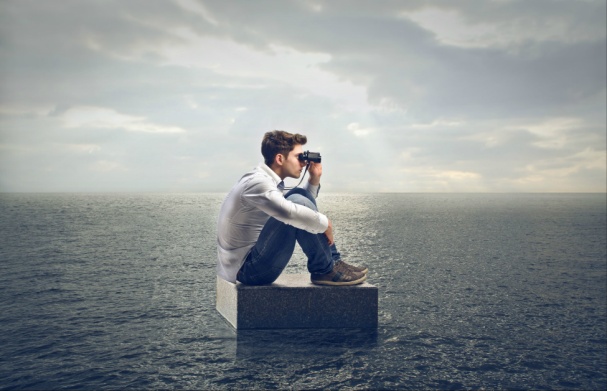 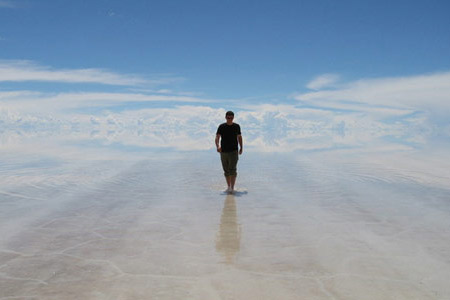    Las cosas o acciones que se hacen con ilusión y esperanza deben salir mejor, según ley general, que las que se hacen con desgana y abandono. Ser padres biológicos se logra con voluntad o sin ella, pero implica sólo el desarrollo de la vida biológica después de la gestación. Pero ser padre o madre en cuanto formador de la persona armónica y completa de los hijos es mucho más que la responder de la paternidad y maternidad corporal  Lo  mismo se puede decir de los que ejercen la profesión docente. Enseñar como enseñante, como instructor, lo hace cualquier. Educador de  personas libres, dignas y completas sólo lo hacen quien tenga vocación, dedicación, ilusión y esperanza.  1.  Idea de Profesión  y de  Vocación   Los hombres no vivimos solos en el mundo. Somos sociales por naturaleza y por regalo natural, de la Naturaleza, y sobrenatural de Dios. Lo primero lo dice la razón. Lo según lo añade la fe o la creencia religiosa de quien asume la existencia de un creador de la especie humana  
       - Por naturaleza, hemos nacido en medio de otros hombres que nos necesitan. Y tenemos que hacer algo en la vida que sea provechoso para ellos y esté a nuestro alcance.    Pero nuestra labor no es tanto vivir y desenvolvernos de forma creativa, sino colaborar en la tarea común y hermosa de construir el mundo, con nuestra inteligencia y con nuestro trabajo orientado por valores superiores y no sólo por intereses o impulsos i rreflexivos.     - En lo espiritual los que profesan una fe religiosa (cristianismo, islamismo, budismo...)  nos sentimos miembros de un grupo humano inspirado por principios que está por encima de la consideraciones naturales. Alguien nos ha creado en unión de otros seres humanos con los que debe atravesar el camino de la vida.     - En lo social la vocación, la dedicación, la profesión, la misión... son conceptos desafiantes que nos sitúan, en el mundo como colaboradores constructivos    Lo natural, lo espiritual y lo social son aspectos que confluyen en lo personal, en la actitud de cada uno para realizarse ante si y ante los demás. Por una parte  nos sentimos dignos con nuestro trabajo y por otra tenemos que realizarnos como seres activos ante los demás. Pero también nos sentimos desafiados por la solidaridad, le generosidad y el altruismo y nos situamos como elementos positivos en la sociedad.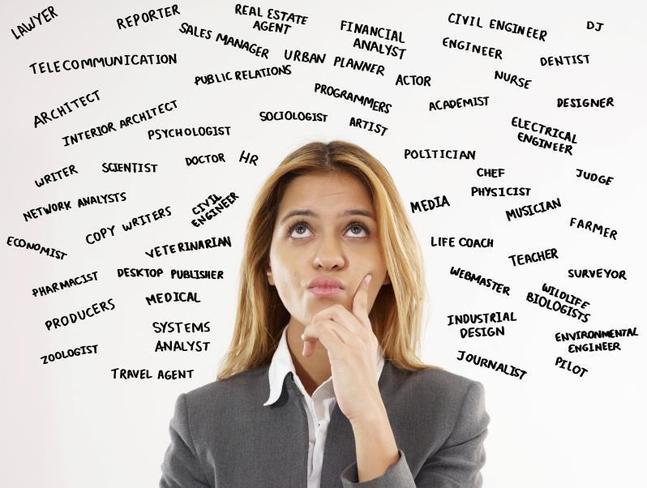   Qué es la vocación y qué es la profesión    Profesión (del latín «professio - onis») es el oficio que anunciamos a los demás (pro-femi... decir, anunciar, proclamar al servicio de). Es empleo, trabajo u ocupación ejercida de forma permanente, o al menos preferente, y que se hace como "modus vivendi" para lograr una retribución. Asimismo el concepto "profesión" define el conjunto de "profesionales", (abogacía, albañilería...); se define así la labor de los que ejercen el mismo trabajo, que lo expresan cuando se les pregunta por su profesión y responde con un término generalizante a todos los que  ejercen un servicio social  para y entre los demás.    La idea de cada profesión alude a un modo un tanto socializado de acción o trabajo que desarrollan muchas personas y es entendido a en la sociedad con rasgos similares y conocidos.   La actividad profesional requiere la preparación y el conocimiento especializado, formación profesional (capacitación educativa de diferente nivel -básica, media o superior- según cada caso), el control sobre el contenido del trabajo y la organización propia mediante colegios o asociaciones profesionales (sindicatos o gremios), además de normas éticas (deontología profesional) y un cierto espíritu de servicio a la comunidad (altruismo). El significado del término toma su uso como sinónimo de los oficios tradicionales, denominación natural hasta mediados del siglo XIX como gremios, cofradías, hermandades. Ha generado asimismo el término profesional para definir al trabajador que la realiza.  En el idioma español, como en otros europeos, se diferencia la idea de profesión y de la idea de oficio. La profesión por lo general expresa cualificación socia,  requieren de un conocimiento especializado y formal, y suele adquirirse tras una formación media o terciaria y universitaria. El oficio, en cambio, suelen asociarse con actividades informales o cuyo aprendizaje consiste en la práctica sobre todo. En algunos casos, de todas formas, el límite entre profesión y oficio es difuso: a un a un peón de albañil  no se le relaciona con una "profesión de "subir materiales a los andamios"; y a un arquitecto o a un abogado no se le relaciona con el "oficio de hacer casas" o al abogado al  "oficio de asistir a juicios".    Asimismo en la nación española, hay que subrayar que se establece una clasificación de ocupaciones y profesiones. De esta manera, se ordenan aquellas en categorías tales como Fuerzas Armadas, Dirección de Administraciones Públicas, Gerencia de Empresas, y otras muchas que reclaman una preparación específica refrendada por una titulación específica para tal labor compleja.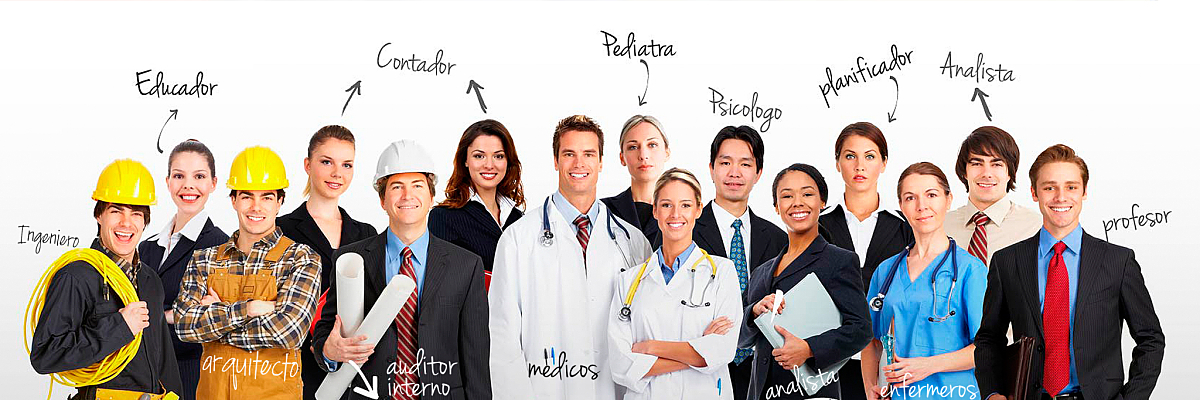   Además de todo ello, hay que subrayar que existe otro término que hace uso del término profesión. Se trata de quien se considera de ese trabajo labor sin refrendo social y académico y se entromete sin derecho en él. Entonces se habla de intrusismo profesional, que puede convertirse en un delito en muchas sociedades y que se define como aquella circunstancia en la que una persona, que no está autorizada para ejercer unas actividades profesionales determinadas,  de una manera atrevida las realiza.   En concreto, quien lleva a cabo ese delito cumple con dos circunstancias concretas que lo determinan. Por un lado, el hecho de que no cuenta con la titulación necesaria y por otro lado, que no forma parte de los distintos colegios profesionales, que son los que se encargan de velar por los intereses de sus miembros y que regulan el ejercicio de las actividades de aquellos. Claro que esto hay sus límites naturales.     En un barco lejano incomunicado o en una aldea de la selva africana o de la montaña andina es médico el que cura a un enfermo grave y no el que ha estudiado medicina.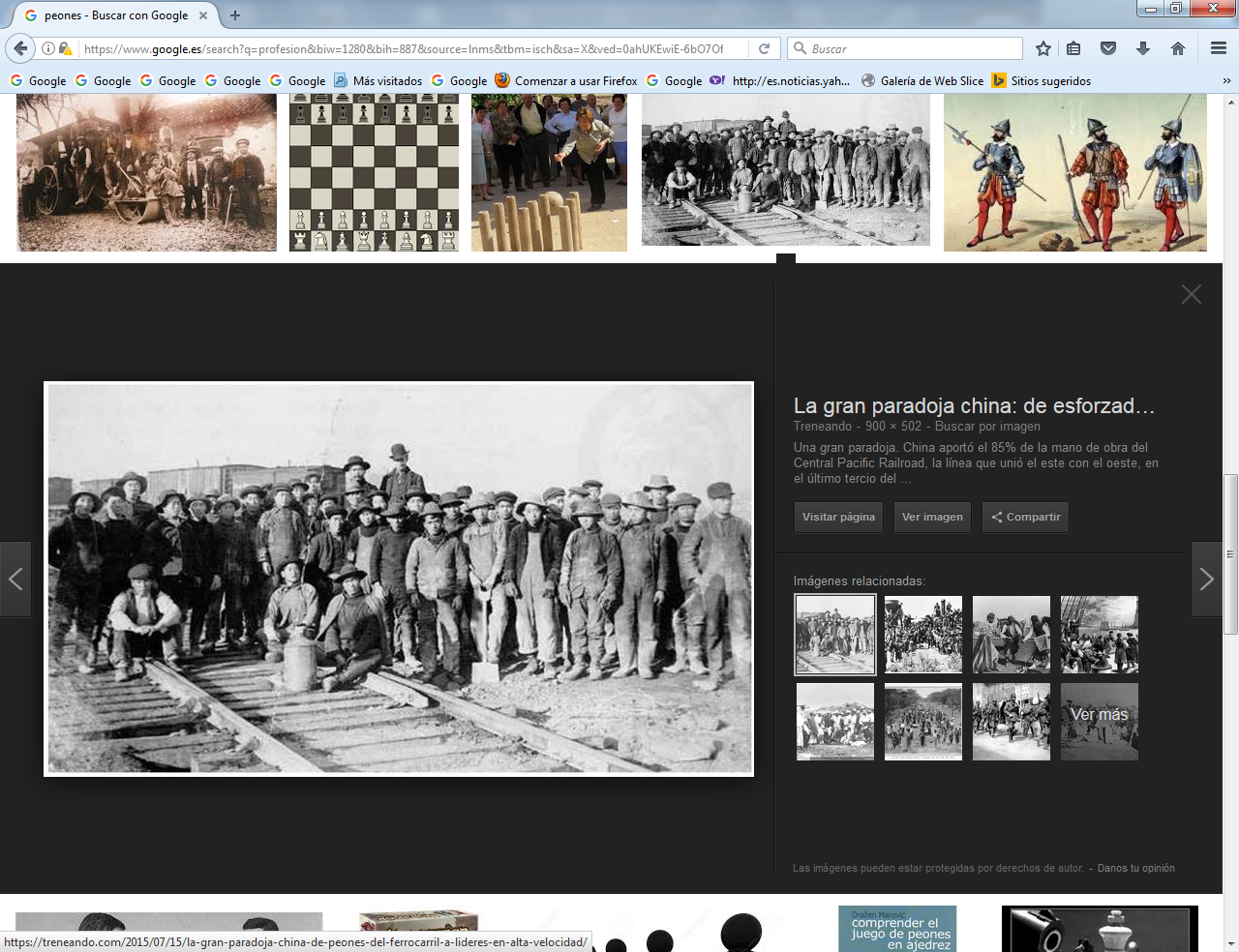 Y oficios diversos   Qué es la vocación      Etimológicamente es la llamada (vocare, llamar). Semánticamente es la inclinación hacia determinada profesión o actividad, para la cual se poseen cualidades suficientes. "Cuando en castellano decimos "vocación", aludimos a la demanda de algunas profesiones que requieren dedicación singular, afectuosa, desinteresa, prioritaria. Puedes ser, dice  G. Marañón, (Vocación, Etica y otros ensayos. colec. Austral Espasa-Calpe) la de sacerdote, que cuida las almas; la de médico, que cuida los cuerpos; la de maestro... que se preocupa por los cuerpos y de las almas…Sin vocación el sacerdote se convierte en un hechicero, el médico en un curandero, y el maestro en un asalariado.      La de maestro, que es la que interesa ahora, reclama atención a su entrega generosa, sin acepción de personas, con gran sensibilidad por los más débiles o necesitados, con generosa y desinteresada entrega a la justicia y a la solidaridad, paz de atender a todos por igual y con cierta preferencia por los discípulos que ofrecen dificultades o resistencias.    En las lenguas romances la idea de vocación se asocia también a referencias religiosas.   En el sentido espiritual y trascendente, hablamos de vocación cuando pensamos en una llamada interior, natural o sobrenatural, que una persona recibe de Dios creador y siente en su conciencia como estímulo para entregarse a determinado trabajo moral, social, espiritual.  Por eso se habla de entrega, de dedicación, de deberes de conciencia, de respuesta, de servicio;  y no de rentabilidad, de negocio o de provecho. La idea de vocación (vocare, llamar)  presupone algo o Alguien que llama y alguien que responde.    En lenguaje cristiano, islamista o budista, la vocación, pues, significa intercambio entre lo divino y lo humano, enlace de la divinidad con el hombre y del hombre con Dios. La vocación en sentido supramaterial supone cierta capacidad operativa y por eso se asocia a renuncia, a entrega preferente, a compromiso. Hace referencia, por otra parte, a las alternativas que se abren en la existencia del hombre, sobre todo en ambientes desarrollados, donde hay posibilidades de opción (comida, vestido, relaciones, trabajos, aficiones) y hay que elegir un trabajo entre muchos o una dedicación concreta entre varias.    Menos eco tiene el concepto de vocación en ambientes en los que bastante tienen los hombres con sobrevivir en trabajos primarios o tradicionalmente heredados, sin ninguna posibilidad de eludir el destino impuesto por las circunstancias.
   La idea de vocación en los ambientes desahogados conduce a un tipo de trabajo preferente en la vida y al grado de dedicación profesional que se prefiere según la intensidad de la llamada o la generosidad en la respuesta. En esta clave de elección libre es donde se sitúa la llamada hacia un camino concreto. Como toda elección, supone renuncia, preferencia y libertad, deliberación, decisión y compromiso.   En el lenguaje cristiano se alude en los relativo a vocación a la Providencia que existe y actúa no como teoría, sino como realidad mistriosa para cada persona. Con frecuencia es también una experiencia. Lo sabemos por vía de razón, como explicaba Séneca en su obra "Sobre la Providencia"; y los sabemos por revelación, como lo afirma S. Agustín en su obra "Sobre la ciudad de Dios.    Y en lo que se refiere a la familia, a los padres que miran a los hijos como dones del cielo y nos como frutos de simple actividades reproductoras, se puede hablar, sin excesivas resonancias poéticas, con referencia al a vocación educadora.  Por vía natural y por cauce providencial tiene la misión educadora más allá de la natural afinidad afectiva. Su ideal educativo no puede reducirse a formar profesionales que un día se ganen medios para su vida y sean profesionales admirados y admirables. Es más decisivo y valioso el preparar personas con valores morales, sociales, intelectuales y espirituales.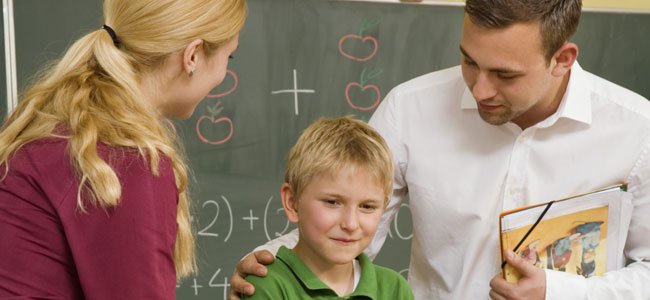    2.  Deber de orientación en familia y en la escuela      Sólo si lo entienden así, al orientar a sus hijos, además de padres, ellos serán educadores de verdad. Lo primero de sus exigencias no será avanzar con éxito  en los estudios, sino que se buscará educar integralmente a los que de ellos dependen. Pero los padres nunca deben caer en la tentación de delegar, por ejemplo en el centro escolar, sus labores instructivas, formativas y educativas, sino responder de la formación integral en la medida de sus posibilidades.  En esas tres dimensiones ellos deben sentirse los protagonistas de los procesos educativos y por lo tanto en la orientación profesional    En la medida en que no puedan hacerlo deben buscar ayuda en el centro escolar y en otras instancias. Pero antes deben dedicar parte de su tiempo y de sus inquietudes, sin buscar justificaciones o excusas si no se obra bien, a cumplir con esa delicada y familiar obligación orientadora,, adaptado su acción a la edad y madurez de las diversas etapas evolutivas de los hijos.    Se debe tener siempre inteligencia práctica suficiente, documentada en lo profesional y clara en el conocimiento personal, para actuar con objetividad en los consejos y sugerencias, respetando siempre el impulso preferente de cada sujeto, tanto en el hogar como en el ambiente escolar o en las actividades de orientación profesional que a veces se buscan para  un buen consejo o ayuda.    El secreto de una buena elección está en la armonía o concurrencia del perfil de cualidades exigidas por una profesión y el nivel de aspiraciones del sujeto; y también atendiendo a las circunstancias  positivas o negativas que puedan existir.       Esa armonía que se precisa implica claridad de información sobre los datos y cualidades profesionales  que cada trabajo o ejercicio laboral, de modo que se asegure en lo posible el acierto, la claridad, la seguridad y sobre todo la acción del mismo sujeto que elige un camino determinado. El protagonismo del mismo sujeto que elige es decisivo para que los compromisos tengan garantía de acierto en este delicado campo.    Una elección hecha con discordancia entre esos dos factores (aspiraciones y cualidades) de base es desafortunada por regla general. Sin concordancia entre el nivel de lo que se aspira y el perfil de cualidades que se poseen, conduce a un fracaso en la mayor parte de las elecciones que se hacen. Una concordancia suficiente no asegura del todo la acertada elección, pero se acierta según el porcentaje de garantía que se logrará en el proceso.   Una profesión con altas exigencias de todo tipo requiere electores que tengan buenas cualidades. Si el profesiograma permite prever un buen ejercicio profesional, el cual comienza por las actividades preparatorias (estudios, experiencias, informaciones), la realidad culmina con el triunfo de la eficacia y del reconocimiento social.  Una elección hecha con muchas aspiraciones por parte de una persona de pocos recursos (de inteligencia, de voluntad, de expresividad, de  imaginación), conduce a un probable fracaso en el proceso de preparación o luego en el ejercicio profesional poco gratificante para el que no se cuenta con cualidades. Y la posible elección de de un trabajo muy inexpresivo y bajo de exigencias por la persona brillante en cualidades y recursos, fomenta  la impresión de desacierto. Refleja desproporción entre ideales y capacidades y se puede calificar de pereza vital o al menos de desacierto.     Por eso los padres y los educadores tienen que ser muy honestos, no tanto en los estudios básicos o específicos que se puedan hacer, cuanto en los ideales y en la promoción de actitudes que se fomenten en los hijos unos y en los alumnos los otros. Dejar siempre claros los procedimientos y los procesos de la familia, de la escuela y de la sociedad debe ser uno de los postulados de arranque de toda pedagogía inteligente.   2.1. Por parte de la entidad familiar     No cabe duda de que son los padres los primeros responsables de una buena orientación profesional, que es un ingrediente primario de la buena educación general. Pero la buena orientación familiar no se puede limitar a consejos generales y de base afectiva o fantasiosa. Hay que aspirar a que los padres contribuyan con una ayuda cualificada, progresiva, permanente y sólida a objetivas los consejos y las opciones que se toman respecto a los estudios de los hijos y también respecto a los ideales que se fraguan para el futuro.   Una buena familia intenta superar no sólo la vida del momento presente, sino que hace lo posible para encauzar bien el futuro de los hijos en los diversos aspectos que reclama una buena orientación profesional y vital. El objetivo de los padres debe ser pues, contar con juicios objetivos de lo que los hijos pueden hacer y  evaluar la posibilidades de ello de manera realista y no con distorsiones afectivas o engaños fantasiosos.  Sólo así podrán orientar bien la consecución de los intereses laborales del que elige y las cualidades objetivamente valoradas.   El nivel  de conocimiento y relación con el mercado laboral,  exige cierta técnica que los expertos pueden ofrecer. No es posible que todos los padres sean expertos en la materia, pero si es posible que tan los conocimientos suficientes para saber valorar los intereses que los hijos apuntan con más o menos objetividad.      También ellos pueden entender el resultado de algunas pruebas, cuestionarios o test de “intereses profesionales” o de “capacidades laborales” de los hijos   Algunos de los instrumentos que pueden conseguir y ellos mismos emplear pueden ser  suficientes para objetivar sus juicios y sus consejos. Pero no deben olvidar de contar con el compromiso y el protagonismo del mismo hijo que debe elegir por sí mismo, a no ser que la fragilidad de su personalidad y su alteración en la madurez haga aconsejable otros procedimientos. Al fin y al cabo son ellos los que van a ejercer la profesión que elijan y es importante hacerlos desde jóvenes muy responsables de sus propias elecciones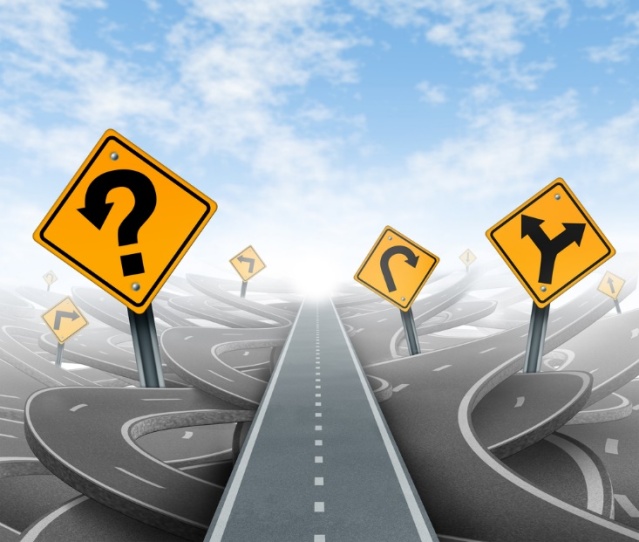 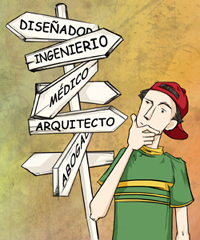    Los psicólogos expertos en orientación profesional pueden sacar conclusiones más firmes, si se mueven en grupos numerosos de aplicaciones y lograr situar los resultados de un sujeto en el contexto de los muchos que han ellos detectado. En la medida de lo posible con su consejo técnico hay que contar, nunca de forma infalible, pero con frecuencia acertada y creíble por la objetividad y la experiencia que esas prueba suelen ofrecer a los que trabajan en este campo.    Pero el ámbito familiar deberá contar con otros factores más coyunturales: capacidades económica familiares, tradiciones familiares, experiencias conocidas e incluso de las ilusiones que los padres se hacen sobre los hijos y sus deseos de acierto para la vida   Hay que reconocer que ningún consejo suele ser más desinteresado y generoso que el de los progenitores que ven en la oración vital de sus hijo el ideal de toda la familia, y en el que ponen toda su actitud positiva de que se acierte en lo mejor para asegurar la felicidad y la armonía en su vida.   Ni que decir tiene que hay que contar siempre en la medida de lo posible con el gusto, o la preferencia, de cada hijo, ya que en definitiva de su futuro se trata. El habrá de ser siempre el primer protagonista en la elección profesional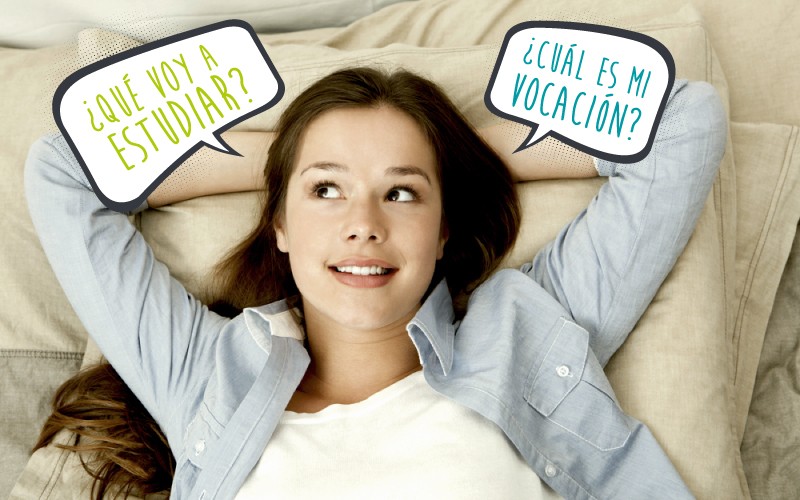 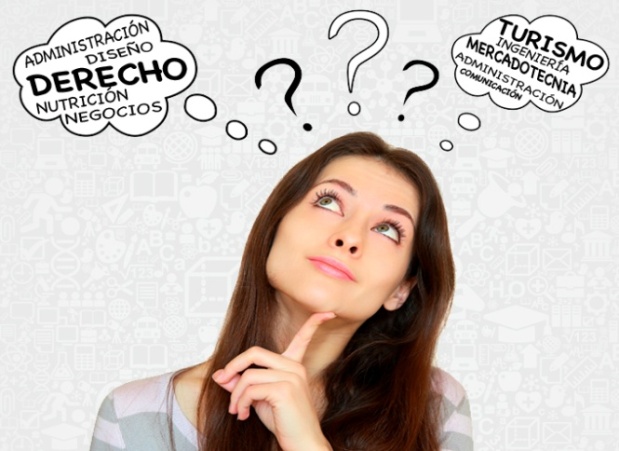     2.2.  Por parte de la entidad escolar y educativa      A donde los padres no pueden llegar debe ofrecer el bien centro educativos instrumentos y recursos para facilitar una buena elección, tratando de ofrecer alternativas generales que son ofrecidas a todos los escolares en el momento oportuno cuando su s intereses se enfrentan con las elecciones académicas que se deben realizar. Pero es señal de buena calidad cuando se personalizan las ofertas de modo que lo alumnos encuentros en la experiencia del os profesores y en la ilustraciones de los  expertos que en el centro puedan ofrecer consejos individualizados.    Y la medida de los posible con atenciones personalizadas sobre todo por los alumnos indecisos, pasivos, que prolongan más de la cuenta su inmadurez afectiva y se limitan a vivir el momento presente sin ir abriendo su mente y su efectividad hacia lo que deben recorrer en la vida cuando ya tengan que abandonar la etapa estrictamente colegial.    El Ser Supremo ha hecho que los hombres sean necesarios para vivir, convivir y sobrevivir. Desde la construcción de una casa hasta la fabricación del pan cotidiano, desde la protección de la salud hasta la defensa contra el frío o contra los peligros, desde la producción de obras artísticas hasta las diversiones y descansos, pocas cosas se pueden hacer sin contar con los demás.
   Es necesario enseñar a los hombres en esta compenetración. Por simple lógica, deben pensar en los demás y no en sí mismos, cuando se trata de situarse en el mundo. La madurez de personas sólo se consigue en la proyección hacia los demás.
   No hay vocación verdadera, si el que la contempla sólo la valora como plataforma de promoción propia y si excluye por principio el beneficio de los demás. En ese caso habría comercio, negocio, inversión rentable, utilidad. La idea de vocación requiere donación, entrega, servicio, dedicación, ofrenda.
  Elegir un camino u otro supone pensar y deliberar. Nada hay tan decisivo e importante en determinados estadios de la evolución de la persona que ayudarle a pensar en este terreno y prepararle para elegir con responsabilidad.  Entre ejercer la profesión con vocación y hacerlo sin ella, hay considerables diferencias en cuanto a satisfacción personal, a dedicación, a eficacia, a capacidad de superar dificultades y a facilidad para establecer relaciones en el ámbito de los demás profesionales.
   En la psicología existe un terreno o especialidad que hace referencia a la "orientación profesional", la cual busca ordenar los ideales y las opciones de cada persona hacia aquel trabajo y oficio para el que se cuenta con mejores aptitudes y actitudes.  No debe ser confundida con la "selección profesional", que es el arte o técnica de elegir el mejor profesional para un trabajo u oficio que lo reclama. Un profesiograma es un mapa objetivo de rasgos que reflejan las cualidades de una persona, en referencia a un oficio, trabajo o profesión.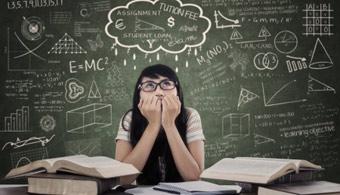    Entre los elementos prioritarios que existen en ambos campos, diferentes pero complementarios, se debe tener en cuenta la vocación, la cual es el resultado de simpatías y anhelos, de habilidades y experiencias positivas, de influencias del exterior y de confluencias en el interior de la propia personalidad.
  En la psicología orientacional se habla de las áreas ocupacionales, más que de las profesiones concretas, L. Thurstone señala campos, como el sanitario, el docente, el científico, el militar, el mercantil, el artístico, el social y político, el jurídico, el moral y pastoral. La vocación se define por los campos y las precisiones ulteriores dependen de las oportunidades, de las necesidades, de las capacidades y de las decisiones.  2.3 Por parte de otras entidades del  entorno social     Tales pueden ser los grupos de pertenencia: equipos deportivos, centros culturales, grupos de amigos, movimientos religiosos o de servicio social. Todos colaboran a despertar ideas, sentimientos, preferencias, que pueden ir empujando la mente y a sensibilizar hacia experiencias o servicio que impresionan o que abren camino en la elección que antes o después hay que ir desarrollando en la vida.   No hay que infravalorar las influencias ambientales, más allá de la escuela y de la familia, en lo que a ideales profesionales se refiere: los compañeros de aula o los amigos permanentes tienen también especial influencia más o menos clara, pero siempre latente en la vida de los chicos y de las chicas. Su conversaciones y con frecuencia sus experiencias abren líneas afectivas, positivas y negativas, en lo referente a determinadas acciones preferenciales.    El contacto con una persona carismática, la participación en una acción de solidaridad, el reportaje audiovisual que deja un impresión agridulce o el peso de un disgusto o de un triunfo inesperado en determinada labor social son celadas de un cuadro invisible que queda en la personalidad almacenado y que, sin darse cuenta, pueden constituir una luz que determina la preferencia por un camino sobre otro,   Por eso conviene en la educación que se orienta o se ofrece por encima de las estructuras académicas hay que contar con esa marea de influencias que pueden sobrevenir.  La posible pertenencia a grupos de reflexión sean culturales y morales o religiosos o sean de otro tipo político, deportivo o simplemente lúdico y evasivo puede ser importante.     En lo referente a las afinidades afectivas cuentan muchas incidencias imprevisibles y subconscientes que no se valoran de momento, pero pueden quedar latentes y resultar influentes.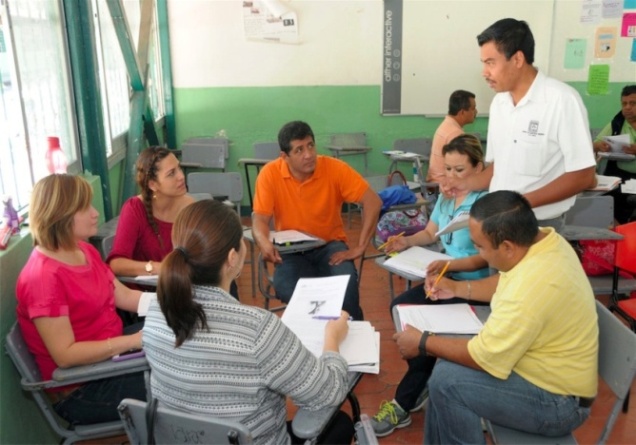 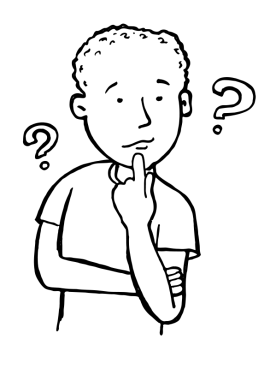       En las decisiones  relativas a preferencias y elecciones  profesionales influyen las circunstancias y oportunidades de todo tipo que rodean a una persona joven: ámbito cultural, localidad, recursos familiares, modelos, experiencias infantiles, etc. Pero esas realidades son luces que alumbran, no coacciones que oprimen.   El hombre tiene el derecho de elegir. Pero tiene el deber de hacer todo lo posible por acertar con lo mejor y de poner a disposición de los demás las cualidades y posibilidades. No se deben infravalorar los propios planes, proyectos y previsiones individuales. Hay que estimar también los consejos, las aportaciones, las ayudas de los demás ( de los padres, de los amigos, de los educadores) y las consecuencias para los demás (presentes y futuros) que han de beneficiarse de los proyectos de cada uno.3. Ideales del trabajo y solidaridad social   En la aportación de las propias riquezas, materiales, morales, intelectuales, espirituales, al caudal común de la sociedad en la que se vive, entran en juego multiplicidad de rasgos o aspectos, cuya acumulación se puede llamar, de forma general, "vocación profesional".   La persona inteligente debe tenerlos en cuenta todos, en la medida de lo posible. Debe ser consciente de sus elecciones: cuando forma una familia, cuando aporta a los demás los frutos de sus esfuerzos, cuando comparte con los más necesitados sus posesiones.   Todos los hombres, y de forma más directa los más "próximos", sienten los beneficios o los perjuicios de las decisiones y opciones de cada persona.   - Por una parte, importan las aptitudes y cualidades de cada uno, pues la armonía de la sociedad, y de la Iglesia, procede del cúmulo variable y diferente de riquezas de cada miembro componente.- Tienen prioridad las opciones libres de cada uno para enriquecer o empobrecer el bien común. Las preferencias, gustos, influencias, de cada uno deben ser tenidas en cuenta. Pero, a la hora de elegir, el buen cristiano sabe pensar en los demás como destinatarios de la mayor parte de las decisiones.     Por eso hay que relacionar con los ideales de vida la misma elección profesional. Los padres y los educadores deben ser conscientes del valor o de los valores por el que los hijos o los alumnos orientan sus elecciones.    Por eso los padres y los educadores no deben ignorar principios profesionales como el servicio, la mejora, el altruismo, la ilusión del progreso, la necesidad de la paz, etc.    Puede ello parecer idealismo y realmente lo es en parte. Hacer a un chico joven sólo comerciante, solo funcionario o sólo constructor de edificios rentables es degradar el ideal de la profesión. Hay que hacerle capaz de superar una plataforma inicial. Puede ser cualquier cosa, si mantiene los ideales de mejorar (progresión), pero también los ideales de hacer la sociedad en la que trabaja cada vez mejor (colaboración).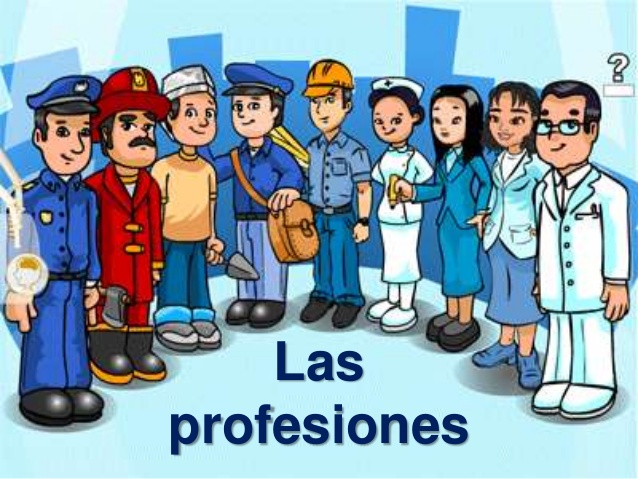 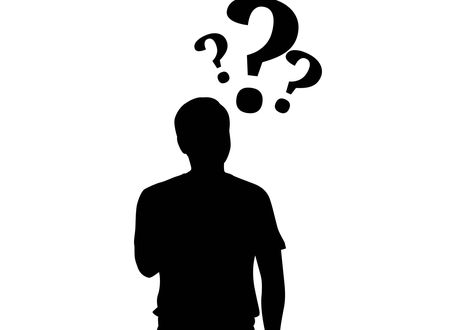       El hombre ha nacido para algo más que para trabajar y almacenar. Adán y Eva fueron puesto en el relato metafórico de paraíso bíblico (judío y cristiano)  no sólo para trabajar y reproducirse, sino para cultivarlo con la alegría de las flores y de los animales a los cuales fue capaz de poner nombre.  Lo que luego, por ser libre, logró poner nombre a la mujer, de su misma naturaleza. Y ambos fueron capaces de cambiar el plan por su fallo y tener que sufrir el castigo natural del trabajo como esfuerzo y del alumbramiento de nuevos hombres con el sacrifio doloro del parto. en el esfuerzo y dejar el paraíso de delicias que el primitivo designio. La metáfora bíblica bien merece ser consdierada.    San Pablo escribía a los Corintios: "Cada uno tiene que dar a los demás lo que su conciencia le dicte, no a regañadientes. Dios ama siempre al que da con alegría... Dios proporciona la semilla al sembrador y pan para que coma. Dios os dará la semilla y hará que la multipliquéis para que se convierta en una gran cosecha". (2 Cor. 9. 7-10)    3.1 Elección de vocación en clave de ideales   Si la vocación natural y la cristiana se compenetran y comprometen las actitudes y disponibilidades aludidas, es fácil entender que el acierto en su elección y la fortaleza en su seguimiento son de importancia trascendental.  Cada hombre tiene un destino en el mundo y cada camino supone un desafío. Es ley de la vida el integrarse con los demás seres para vivir la fe desde la solidaridad.  Por la misma índole de nuestra naturaleza social, y también en términos eclesiales, todo lo que hacen los demás repercute en nosotros y todo lo que hacemos compromete la vida de los demás.    Elegir con reflexión   El Ser Supremo ha hecho que los hombres sean necesarios para vivir, convivir y sobrevivir. Desde la construcción de una casa hasta la fabricación del pan cotidiano, desde la protección de la salud hasta la defensa contra el frío o contra los peligros, desde la producción de obras artísticas hasta las diversiones y descansos, pocas cosas se pueden hacer sin contar con los demás.   Es necesario enseñar a los hombres en esta compenetración. Por simple lógica, deben pensar en los demás y no en sí mismos, cuando se trata de situarse en el mundo. La madurez de personas sólo se consigue en la proyección hacia los demás.   No hay vocación verdadera, si el que la contempla sólo la valora como plataforma de promoción propia y si excluye por principio el beneficio de los demás. En ese caso habría comercio, negocio, inversión rentable, utilidad. La idea de vocación requiere donación, entrega, servicio, dedicación, ofrenda.  Elegir un camino u otro supone pensar y deliberar. Nada hay tan decisivo e importante en determinados estadios de la evolución de la persona que ayudarle a pensar en este terreno y prepararle para elegir con responsabilidad.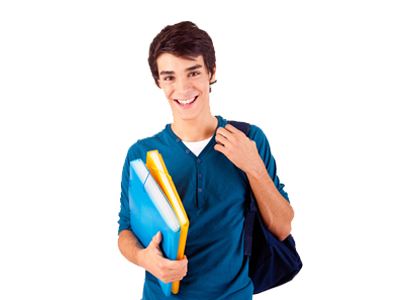 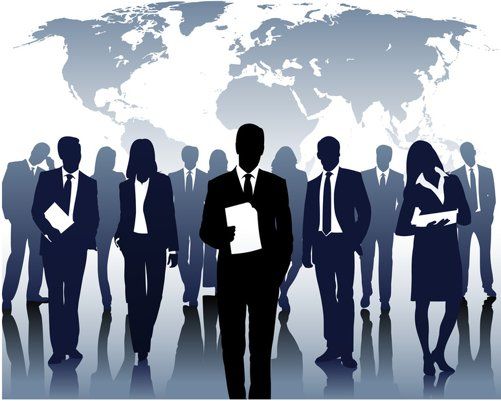 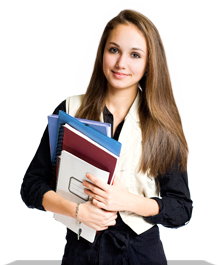     4. Además de la orientación profesional hay otras opciones vocacionales  Hay que cultivar en la familia y en la escuela las otras alternativas que en la vida que sean solamente "ocupacionales.  Es decir hay que ir descubriendo otras orientaciones  complementarias al trabajo, pero no menos importante que lo que supone la profesión laboral    Tres podemos señalar como ejemplo de elección                   ¿Matrimonio o no?                 ¿Permanencia  geográfica o apertura?                 ¿Hobbies y amistades que vienen o que busco?    La vida está hecha de elección de oportunidades. Importa realizar esa tare con discernimiento y no con impulsos, sorpresas o simple azar. Es cierto que lo más importante es el momento presente. Pero la previsión del camino venidero no es menos necesaria para los seres humanos que tienen inteligencia.    Por eso en una buena educación hay que fomentar con oportunidad, flexibilidad, respeto y sinceridad la reflexión electiva. Pero una cosa es la reflexión y otra diferente es la obsesión. La personalidad infantil y la juvenil requiere vivir con alegría el tiempo presente y resulta perturbador el que predominen inquietudes del futuro de forma agotadora, como es perjudicial que pesen en la memoria  problemas o desgracias del pasado.  Por eso no son laudables las inquietudes excesivas, que impiden un sano desarrollo del a persona y genera obsesiones y angustias sobre situaciones o hechos que todavía no han acontecido.    Los padres y familiares deben evitar inquietudes excesivas cobre el porvenir, que muchas veces proceden más de la fantasía que de la serena reflexión y de la experiencia.  Y por eso hay necesidad de hacer las elecciones a su debido tiempo con libertad y con serenidad. Eso se denomina previsión, que es una parte o forma de la virtud de la prudencia nacida de la inteligencia.  ¿Y cuáles pueden ser esas elecciones?   4.1. La elección de las amistades     Los amigos y amigas no están para sacar provecho de ellos en el juego o en el entretenimiento, que se usan cuando interesa y se menosprecian cuando no apetece.     La amistad es valor de perfección en la especie humana, por lo que hay que cultivar con altruismo las que resultan buenas y constructivas y hay que evitar la condescendencia con los que no ayudan al cultivo de los valores, de la sociabilidad y a la construcción de la personalidad sana.    El compañerismo tiene una base social espontánea que sobreviene en la mayor parte de las ocasiones por la simple convivencia en el trabajo o en el estudio. Surgen  sin explicita búsqueda. Y terminan sin especial sentimiento de pena. Pero la amistad posee una dimensión afectiva que implica valores superiores: sinceridad, fidelidad, generosidad, alegría y disponibilidad.     De la amistad, en determinada edad de maduración de la persona, sobreviene ya la singularidad del enamoramiento, cuando una persona del otro sexo resulta singularmente atractiva y gratificante su compañía. El noviazgo, término que con frecuencia hoy se sustituye por el de "emparejamiento", (mi pareja)  debe tener mucho de de improvisación (los flechazos) no solo de cálculo.     Lo pide la misma naturaleza del amor en cuanto empatía.  Pero debe resultar lo que el nombre indica: una relación de novedad que apunta hacia un camino que acaso llegue a muchos más, al matrimonio. Por eso hay que esperar a tener cierta madurez. Y hay que resaltar su belleza ética y estética y no solo su satisfacción instintiva, erro en el que caen muchos jóvenes que no se educado en valores y solo viven de aventuras o de audacias nacida de las influencia de la música, de los films o de la superficialidad de la literatura erótica.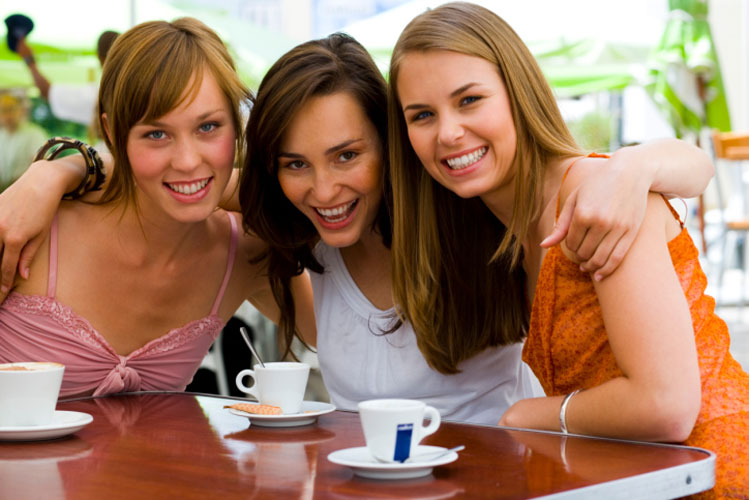 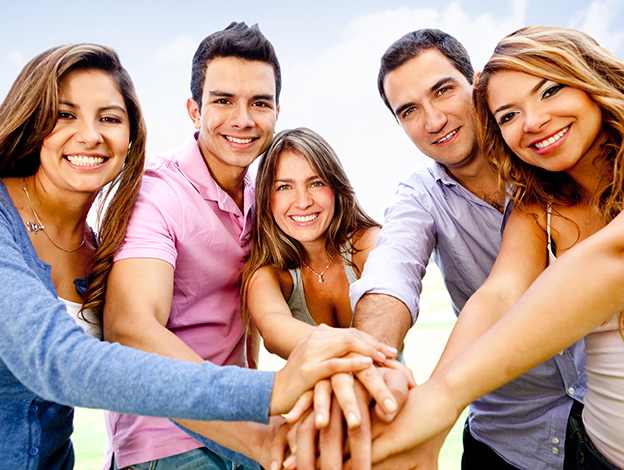       Los padres y los educadores deben ser consciente de determinas elecciones de vida son más importantes incluso que las relacionadas con el trabajo profesional y los estudios orientados hacia ese objetivo. En la medida de lo posible deben cuidar muchos las amistades de los hijos y del as hijas, en conformidad con la edad y las circunstancias en las que se mueven.      Si el Matrimonio es una realidad, un estado y un compromiso tan importante, resulta lógico que las personas que aspiren a vivir esa situación en plenitud se preparen para ella. Se llama Noviazgo, o período de descubrimiento de novedades, al tiempo en que dura el acercamiento y al conocimiento entre los que van a ser esposos.     Comienza por un acercamiento afectivo que hilvana simpatías, preferencias, atractivos naturales. Continúa por un conocimiento cada vez más personal e íntimo, que llega desde los aspectos corporales hasta los morales e intelectuales. Termina en compromisos firmes, que van desde los proyectos hasta las decisiones irreversibles.  El noviazgo supone madurez suficiente en quien lo inicia, pues no es un juego ni un entretenimiento. Supone el respeto mutuo, ya que es un proceso que puede avanzar o retroceder, según la conciencia y las disposiciones de ambos miembros de la pareja y no sólo de uno de ellos.    El noviazgo, como el matrimonio, afecta por igual al varón y a la mujer. Cualquier discriminación entre ellos ha de ser rechazada por injusta. Ni la mujer es posesión del marido ni el marido lo es de la mujer.  Requiere una verdadera intención de educarse en igualdad para la vida de amor, entendiendo por tal la conquista de valores mucho más profundos que la mera instrucción sexual, orgánica, afectiva, legal o social.   Cristianamente el noviazgo se presenta, no sólo como tiempo de conocimiento mutuo,  sino como un deber de prudencia cristiana ante la naturaleza sagrada del vínculo matrimonial. Por eso los novios deben orientar sus planes formativos también a los aspectos religiosos y sacramentales, los cuales descubiertos con claridad y aceptados con libertad llevan el sacramento a su plenitud. No en todas las religiones y culturas se entiende el compromiso matrimonial de la misma forma.      Es importante ver el matrimonio como una llamada de la naturaleza y de  Dios al amor mutuo entre personas libres y como el cauce del Creador para la propagación de la vida y la realización de las personas.  Ni el matrimonio tiene sólo por fin la procreación de abundante prole ni el matrimonio queda sano, si se elimina la natural tendencia a transmitir la vida. El primer fruto del matrimonio es el amor, que equivale a decir la realización de la persona, masculina o femenina por igual, como personas libres y positivas.    Es el proyecto compartido entre ambos esposos el que puede dar la clave de la familia que brotará del amor y de la vida matrimonial. El amor egocéntrico y parcial no es pleno amor.   Los progresos de la biología, de la sociología, de la psicología, incluso la flexibilidad de los criterios morales de signo cristiano que cada vez ha ido resaltando más el valor de la conciencia de los esposos en este terreno, han permitido resaltar que la cantidad de hijos en sí misma no es un bien matrimonial, sino el amor con el que se les engendra, educa y catequiza.      Los hombres deben usar su inteligencia y su libertad en todas sus acciones, incluso en sus actitudes y actos matrimoniales. Es la conciencia y la razón las que deben primar sobre el instinto en los proyectos familiares. Por eso el matrimonio se debe mirar no sólo como una enlace legal, sino como final de un camino de preparación, reflexión y compromiso. El que tiene vocación matrimonial contempla el enlace con una persona del otro sexo como proyecto, para vivir y convivir, con miras a desarrollar el amor mutuo en sus dimensiones fisiológicas, psicológicas y espirituales.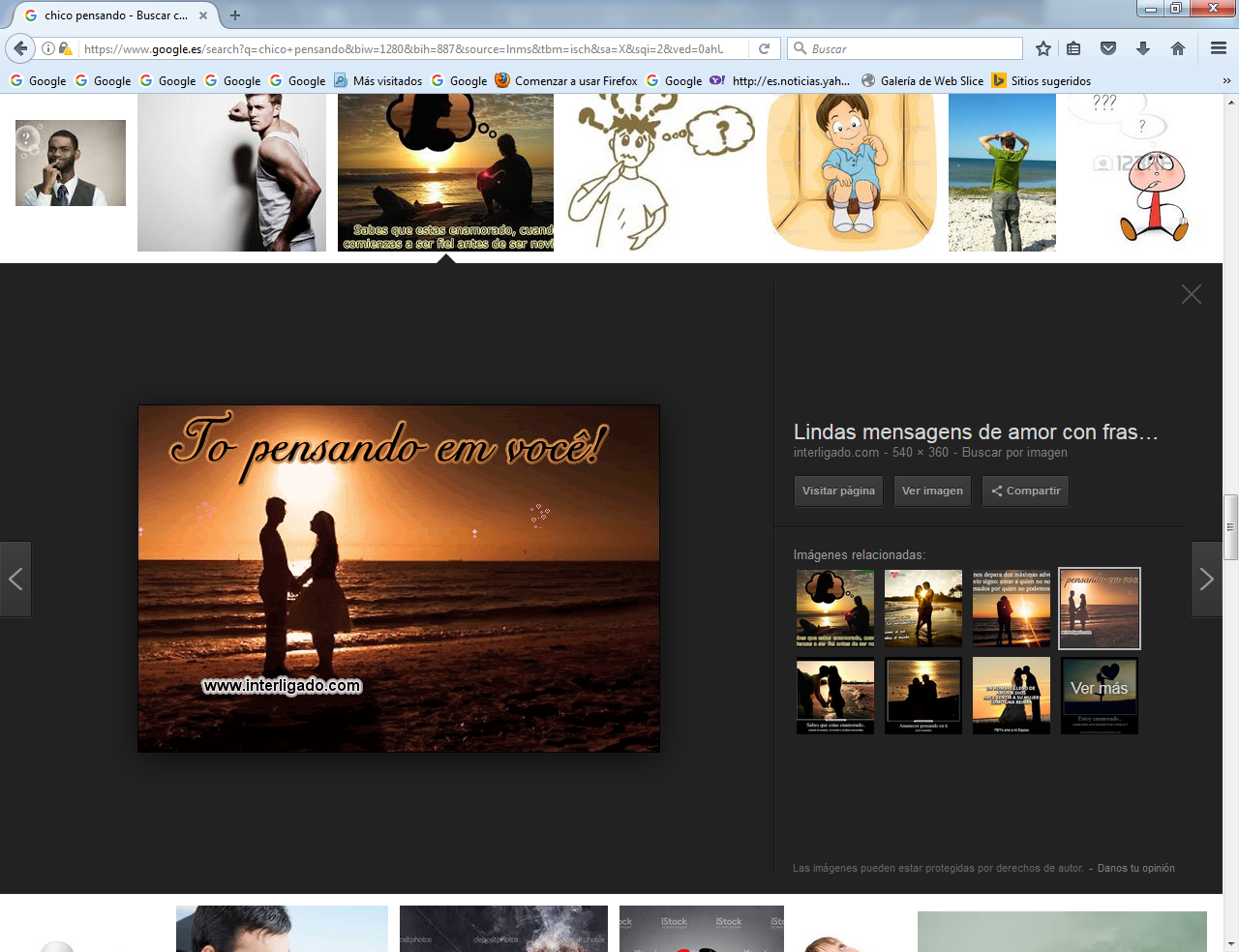 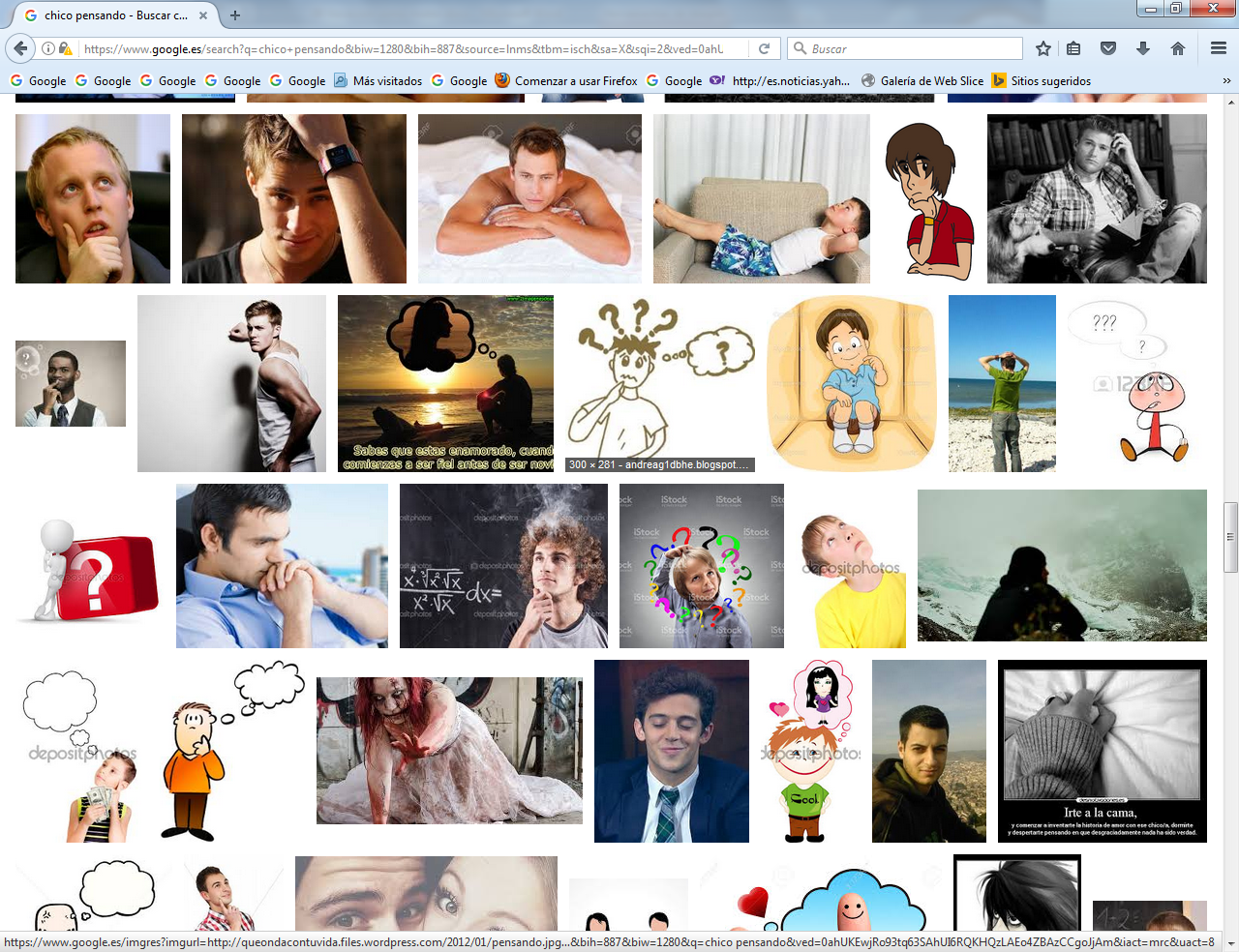    No se debe confundir vocación matrimonial con el instinto sexual y reproductor, el cual no es más que el motor de arranque hacia la vocación matrimonial. La vocación matrimonial conduce a un estado que implica oblación, compenetración, servicio, abnegación, fecundidad y plenitud. Y estos rasgos no se improvisan, sino que se cultivan en el camino de la madurez de la persona.  Esa madurez es la única que conduce a descubrir lo que es verdaderamente el matrimonio como respuesta a una vocación sincera: fecundidad, fidelidad, estabilidad, exclusividad, delicadeza, entrega y paternidad o maternidad.      4.2  Otras llamadas o vocaciones   Diversas ofertas de muy diferente tipo y alcance se pueden y suelen presentar en la vida de los jóvenes que van creciendo y desarrollando su sentido de pertenencia y con frecuencia de autonomía. Otras llamadas que reclaman una suficiente preparación vienen dadas por las circunstancias que rodean a cada persona.     - Compromisos personales solidarios.        Suelen estar muy vinculados a los varios miles de ONGs que existen y actúan en el mundo, Pero son frecuentes también las opciones en solitario. Cada vez en el mundo hay más personas que descubren en la palabra "voluntariados" como un reclamo para hacer algo por los demás o con los demás. Los hay que siguen caminos sanitarios (Médicos sin fronteras por ej.), caminos naturalistas (Greenpeace) y a veces caminos incluso religiosos sin pertenencia a un Instituto formalizado en las normas de la Iglesia católica o de otras confesiones religiosas.   Un mundo de 7.000 millones de habitantes da para muchas personas con esas opciones  y, en las circunstancias actuales, las demandas de ayuda en los países necesitados (más de la mitad de los existentes) producen el hecho de que esas demandas se multiplican.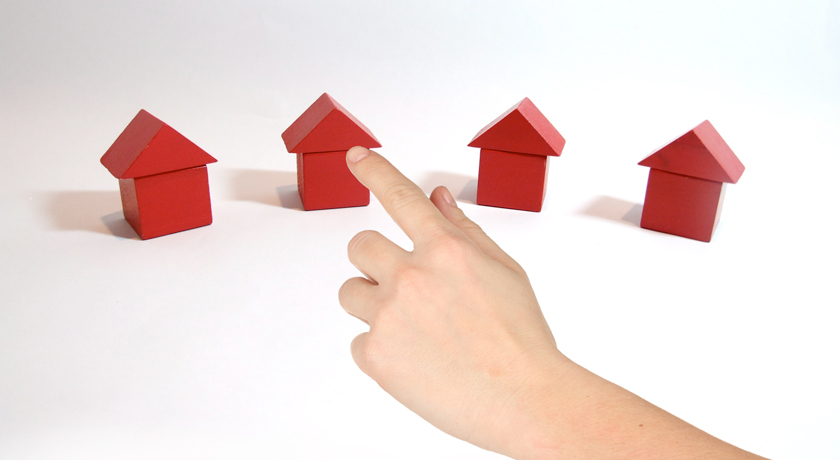     - Servicios políticos o administrativos        Reclaman también ayudas o actividades más o menos comprometedoras del tiempo y de los intereses personales. En una sociedad compleja como es la moderna, más centrada en el ajetreo de la ciudad que en la monotonía de las culturas rurales, surgen invitaciones o posibilidades de muy diversa naturaleza.   Van desde los compromisos de partidos políticos a las ofertas de participaciones sociales, como movimientos, grupos, servicios, teniendo por base la participación en campañas de variados objeticos o a veces  los reclamos de las redes sociales que el mundo de internet ha hecho posible y tanto alcance e influencia social ofrecen en los tiempos actuales.           Son muchos los ciudadanos de hoy que, por pereza o por cálculo de preferencia o de  indiferencia intencionada, los que rehuyen esas invitaciones. Pero hay muchos que encuentra en ellas ocasiones de de actuar en bien de los demás y las acogen.    También en ese mundo de la comunicación real o virtual, local o de larga extensión, y pocos son los que se libran de algunos enlaces  a los cuales habrá que dar respuesta. En esos campos hay que saber discernir para decidir y eso tiene que ser fruto de una buena educación en la libertad, en la reflexión y en el discernimiento.  - Los reclamos de la ciencia o del arte       Son también reclamos que llenan los laboratorios o los talleres de persona que rompen los diseños sociales del tiempo y pasan días, meses y años investigando y ahondando la búsqueda de los misterios que la ciencia ofrece o los atractivos estéticos que las artes de todo tipo provocan de forma irresistible.    No son vocaciones o profesiones pragmáticas estos ejemplos que ponemos. Pero hay que reconocer que toda labor de dedicación generosa debe ser estudiada por lo que implica a veces de alejamiento físico de la familia o de la sociedad en la que se han nacido y desarrollado la persona en los primeros años de la vida.    Dentro del respeto que se deben tener a las diversas opciones humanas posibles, es conveniente fabricar en las personas criterios objetivos y preferencias inteligentes. Educar a los hombres para que sus elecciones y satisfacciones sean compatibles con sus deberes familiares y profesionales es algo importante para la sociedad y para las personas.   Elegir es parte del proceso de crecimiento interior de la persona; por lo tanto, involucra todos los aspectos, experiencias y elementos relevantes de la vida. La persona que elige tiene ante si diversas opciones; su realidad le ha ofrecido y otorgado la posibilidad de favorecer algo entre dos o más posibilidades, dos o más situaciones, dos o más ilusiones.      La elección profesional es una de tantas decisiones con las que la persona se enfrenta en esta vida pocas veces, porque si acierta bien le atarán sus decisiones a un estilo de vida y a unos deberes profesionales que se derivarán de su elección. Eric Erikson (1968) en su obra sobre el adolescente “Identidad, Juventud y Crisis”  ya decía que “escoger carrera es una de las elecciones que más preocupan al adolescente, pues es la que lo escribirá en la fuerza productiva de su comunidad, es la que dará un lugar en el mundo de los adultos”   Por eso importa elegir bien el tronco, la profesión, y desarrollar luego las ramas, las otras elecciones que complementan en la vida la acción humana. De acertar en las elecciones depende la felicidad.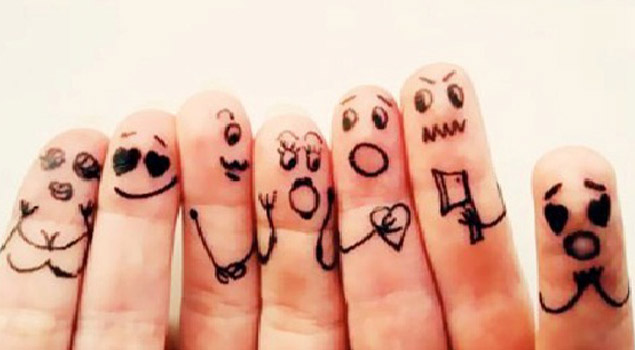 B)  Hijos y alumnos de tiempos nuevos     El lema de las elecciones profesionales deberá ser la adaptación. Muchos padres prefieren que su situación laboral y profesional sea aceptada como objetivo por alguno de los hijos. Sin embargo no es la imitación, sino la reflexión, la que hay que poner en juego cuando se trata de un tema tan decisivo para la vida.   Adaptación a las personas, adaptación a las circunstancias y oportunidades, adaptación a las ofertas sociales. Sobre todo adaptación a los tiempos que nos tocan vivir.  Indudable es que, en los años venideros, los que forman parte de las comunidades educativas, cuya misión no es solo enseñar, sino orientar y formar, tendrán que hacer esfuerzos de reflexión. Los alumnos de hoy, en la vorágines arrolladora de los medios de comunicación de masas y en la constelación de Internet, ya no son lo mismo que los la generación pasada.    Las condiciones de la sociedad presente urgen nuevas forma de relación. El alumno ha dejado de ser un mero aprendiz, un consumidor de cultura y un cliente pedagógico. Se está convirtiendo en un promotor de su propia formación. Es ya un protagonista de la noble tarea educadora.  Desde esa perspectiva, es como hay que entender la preparación para la vida, para descubrir lo que reclama la atención del niño, el interés del adolescente, la inquietud del joven  y la opción del que entra en la sociedad con una misión profesional,  que le permite sentirse adulto y provechoso para la comunidad.   Los educadores deben moverse con atención en esos terrenos. Para ello conviene tener presente algunos signos de servicio educativo. Y los padres deben ser conscientes de la importancia que tienen de saber llevar las riendas del cambión y los estilos del servicio orientador    Sistemas escolares flexibles     Serán beneficiosas las actuaciones con los hijos y con los alumnos si se despierta el clima de confianza  y, sobre todo con los jóvenes, saben adaptarse a las circunstancias y a los recursos con los que se cuentan:   - Si descubren el valor del tiempo y saben aprovechar en cada momento evolutivo el modo de ir preparando simpatías y experiencias y despertando su responsabilidad como protagonistas que deben ser los mismos escolares o los mismos hijos.   - Si se les enseña a  pensar por su propia cuenta, sin repetir mecánicamente lo que oyen De modo que  sean padres o profesores animadores de pensamiento y no solo transmisores impositivos de los que los hijos o los alumnos deben pensar.   -  Si se entregan al trabajo con ilusión y son capaces de compatibilizarlo con la diversión y la relación con los compañeros, que es la manera adecuada para prepararse para una vida adulta provechosa y gratificante.    - Si entiende que todo buen programa supone no sólo entender y recordar, sino actuar, ya que hay que armonizar habilidades con conocimientos y relaciones sociales con trabajos personales. Importa en el terreno de la orientación las experiencias más que las exhortaciones.  Si asumen por sí mismos que ser alumno de cada nivel sólo es posible conseguirlo una vez en la vida y por eso saben aprovechar el tiempo.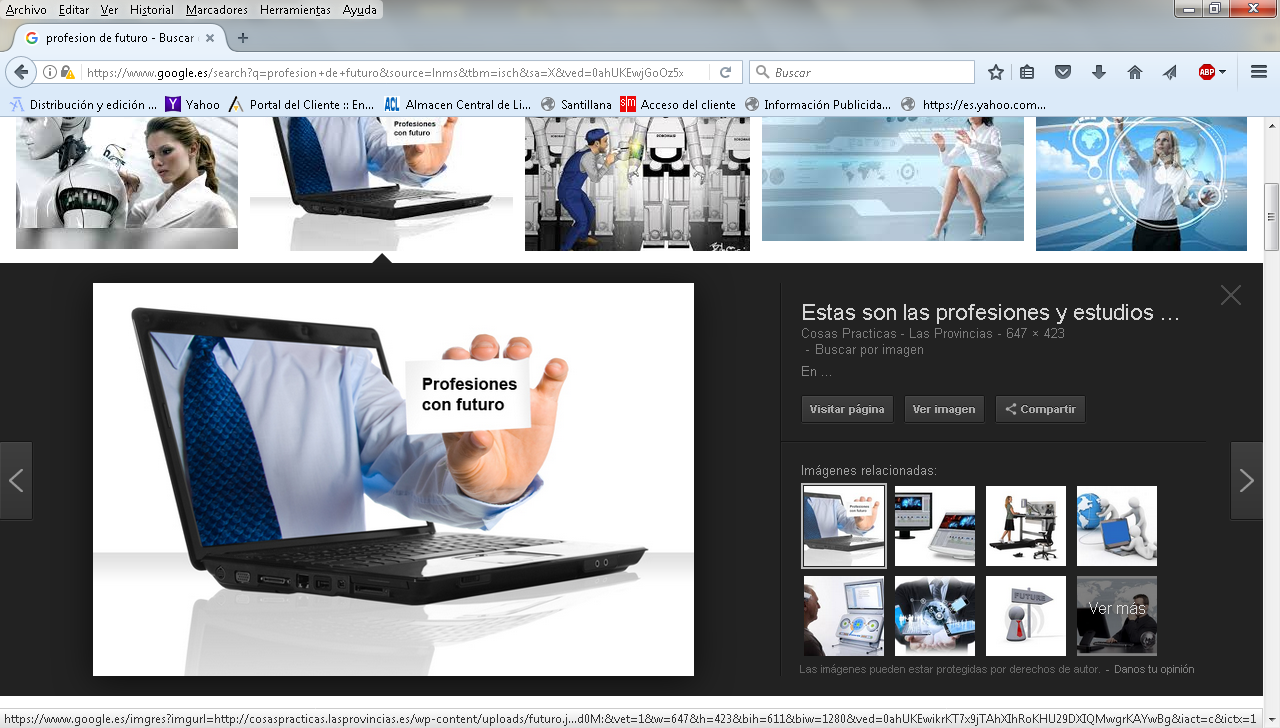 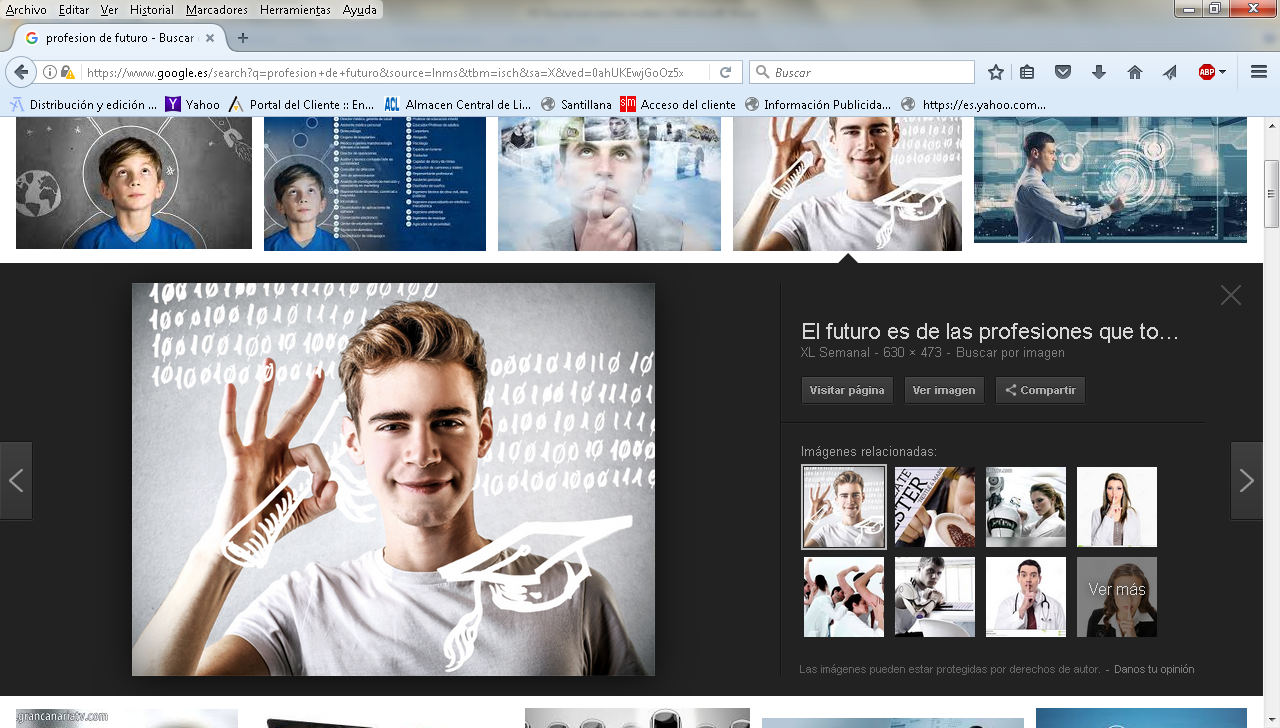     El alumno, cada alumno, no es un número de una lista ni un cliente en un mercado. Es una persona que tiene que hacerse libre bebiendo la libertad del entorno en el que se mueve. Y el entorno de los tiempos actuales y en los ambientes desarrollados no es el que pudo darse en otros tiempos pasados o el que acontece en la choza de un poblado primitivo o en los senderos intricados de una selva.    De que se acierte en esa perspectiva de trato personal y de amor pedagógico depende el que se tomen medidas hábiles y adecuadas en los tiempos presentes. Si se logra, no resulta sorpresiva la llegada de diversos acontecimientos, el manejo de determinados instrumentos. Se consigue que ya no trate al escolar sólo como un depósito en el que hay que trasladar la cultura del profesor o de los libros, sino como un ser vivo que piensa, que siente,  que actúa.    Adaptarse a las exigencias de los cambiantes  tiempos actuales     Las condiciones del mundo estudiantil en la actualidad sólo se entienden si se advierten determinadas cualidades o circunstancias y se analizan desde dentro, no desde fuera de las instituciones en las que se cursan los estudios     Hoy insistentemente se ofrecen advertencia sobre el cambio, en el barco desafiante de las tecnología del a comunicación y en las nueva necesidades que se advierten en las sociedad, no solo de los países desarrollados, sino también en los regímenes sociales todavía primitivos y rurales.  Hoy se advierte con frecuencia a los estudiantes consignas como éstas::     - Es necesaria la  prolongación de la escolarización ante el aumento cultural y ante los procesos lentos de maduración o el retraso en la responsabilidad de las personas jóvenes, que prefieren las diversiones a los esfuerzos y rehuyen tomar compromisos.     - Es clara la urgencia de mayor cualificación docente por los reclamos técnicos cada vez más inevitables en las sociedades desarrolladas. No valen ya los métodos clásicos de los sistemas de exposición magistral teniendo la ventana de internet a disposición y siendo ella una ventana abierta a toda clase de información, correcta o incorrecta, extensiva o  abreviada, local o internacional, intercientífica e interlingüística.       - La aparición de nuevas metodologías y consecuentes formas de información que requieren tiempo para su aprendizaje y dominio y paciencia para su puesta en funcionamiento exige prepararse en metodología antes que introducirse en el mundo de los contenidos cada  vez más precisos y abundantes.     - El aumento de recursos materiales y la necesidad de seleccionar los modos y los contenidos  exige crítica más que memoria, organización más que acumulación.     - Ello implica la creciente y urgente prolongación de la formación básica y fundamental y exige también la democratización de la cultura, la igualdad de oportunidades,  los sistemas universales de escolarización, la entrada decidida por el camino de las tecnología de la comunicación. Es tendencia que será cada vez más exigida y de alcance universal.     - El uso de la tecnología de vanguardia en los aprendizajes académicos resulta ya obvio. Sobre todo, si ello va acompañado de la aparición de nuevas ciencias y de fuerte especialización técnica en la mayor parte de los contenidos del saber.     - La variación constante de modos y cauces de organización educativa produce a veces desconcierto, sobre todo en el seno de la familia, en donde los padres estudiaron de manera diferente a como se dice que deben estudiar hoy los hijos.  Y el surgimiento inevitable de nuevos objetivos, criterios y proyectos supone un progreso, pero a veces genera desconcierto con frecuencia.   Todos estos rasgos, aunque tienen mucho de caricatura fácil de exponer y menos fácil de atajar, se reflejan a nivel escolar en las formas y en las actividades de las aulas, tan enormemente diferentes de las existentes en tiempos pasados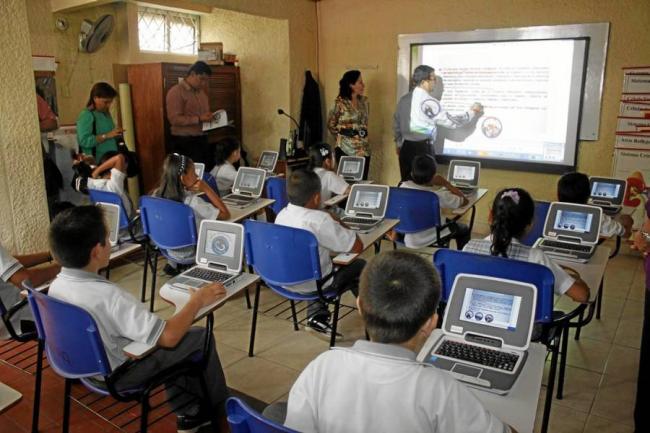      Pero el alumno de hoy, al mismo tiempo que tiene grandes recursos y posibilidades, también se halla tentado de diferentes peligros que  en otros tiempos no existían ni se sospechaba que un día pudieran aparecer. Tales pueden ser la capacidad de resolver los problemas y el enfrentarse a trabajos interesantes, pero que implican esfuerzos persistentes.    Tampoco los hijos en el hogar hoy pueden repetir el diseño de los padres en el terreno de las elecciones profesionales y vocacionales. Con frecuencia los jóvenes desvían sus anhelos a las utopías o a las quimeras, sobre todo si tienen abundante información fantasiosa por los films que contemplan o las lecturas de realizan por entretenimiento. Aspiran a objetivos con frecuencia más altos que sus posibilidades o se dejan influir por el ejemplo de compañeros o conocidos que han conseguido metas altas.     Ese riesgo de la fantasía será corregido por el tiempo y la experiencia. Pero se recomienda no perder tiempo precioso ni gastar recursos sin mucho provecho, si no se cuenta con muchos medios de forma suficiente. O deben tenerlo muy presente los padres, ya que una generación de distancia (unos 25 años) representa cambios serios, que amortiguan el valor de la experiencia a la que los padres suelen con frecuencia acudir como argumento persuasivo ante los hijos. Y es más variado el cambio y los efectos si la comparación se retrotrae hacia los tiempos de los abuelos, es decir a dos generaciones de distancia.     Los niños y los jóvenes de hoy se sentirán desconcertados y verdaderamente empobrecidos como seres vivos, si ellos no se sienten apoyados por los mayores, y se comportan con inseguridad o desconcierto ante los riesgos. Es conveniente tener en cuenta dónde se vive y como inciden los cambios en la vida de los niños y jóvenes presentes en el hogar o en las aulas.   Con todo habrá criterios que, con diferentes lenguajes, también hoy  se precisa tenerlos en cuenta. No quedarán los hijos y los alumnos debidamente preparados para la vida si sólo se les advierte de las dificultades posibles que se encontrarán. Es más aconsejable fomentar espíritu abierto y valiente, sin llegar a la ingenuidad, pero si exagerar la prudencia.   Hay circunstancias especiales que a todas las edades puede distorsionar los procesos de adaptación y de proyección que todos los hombrees deben desarrollar. Citando algunos nos hacer a la idea de lo que puede representar la buena elección en la vida.     Por ejemplo:	   - Si viven de lo artificial y no de lo natural, bajo la droga de la pantalla engañosa, bajo el imán subyugador de la imagen ficticia del teléfono móvil o de la tableta de moda.               - Si piensan con los criterios manipuladores de la propaganda y no de valores firmes, que son los únicos que posibilitan discernir. Son firmes sólo los que llevan a la felicidad y no a la rentabilidad, los que se adaptan a cada personalidad	   - Si se entregan más a satisfacerse con un instrumento que a usarlo si conviene y puede ayudar en el trabajo eficaz. La ludopatía es el precio de la exageración.	   - Si miran más al propio gusto ante las habilidades adquiridas que al servicio de los demás, el cual siempre exige renuncia y esfuerzo.	   - Si no diferencian entre lo que es evasión y juego y lo que realmente constituye comunicación humana y enriquecimiento mutuo.	   - Si se entregan ingenuamente a los mecanismo sin capacidad critica y por el solo placer de buscar sensaciones inmediatas.	   - Si se lamentan por lo que se ha perdido, sin medir su valor real, pero nada hacen para conservar lo que es decisivo y  trascendente.	   - Si se declaran derrotados por la fuerza de la imagen y por su fugacidad, sin capacidad de juzgan ante sus atractivos. 	   - Si no se ponen en actitud de comenzar siempre de nuevo cuando los proyectos no han alcanzado los objetivos se esperaban.     Si cambiamos el cliché de los riesgos indicados y orientamos a las personas por el camino excelente del compromiso y de la valentía, podremos obtener resultados mucho mejores.   Consignas para los padres    Preparar para el presente y también para el porvenir: es el deber de todos los padres. No intensificar los consejos o sugerencias en una sola dirección reclamando obediencia, sino abrirse siempre a puertas diferentes invitando a la reflexión. Esto es fácil decirlo, acaso sea algo difícil el realizarlo.    Pero en realidad lo que interesa es adaptarse a las circunstancias y poner la vista en lo que viene y no en lo que ya paso: en cultura, en exigencias, en formas sociales, en condiciones de progreso. No hay que olvidar que el hijo, como el alumno, no tiene  en la conciencia i en la memoria “el pasado”, sino no que todo en “la vida”  para él es futuro.     Eso implica flexibilidad, cambio y superación de  los ambientes superficiales y las posturas frágiles de la cultura moderna. El trabajo que se nutre de esfuerzo es el único que tonifica la voluntad de los hijos y el que produce beneficios. Eso es de suma importancia sea cual sea su camino y sea cual sea el tiempo en que se vive.  Hay términos en el  ámbito profesional que pueden despertar curiosidad e incluso les puede parecer ciencia y ficción, pero que a los hijo les pueden desafiar como algo más realizables  ¿Cuáles? Algunos pueden ser: robotización laboral, teletrabajo, prospectiva, investigación de laboratorio, zootécnica, ociocultura, ofimática, domótica, ergótica, exploracion espacial, off-line y in-line, y otros más. Hace una docena de año apenas si se podía soñar con los modos de producción y comercialización que se comienzan a extender. Y sin embargo  el mundo de los jóvenes se abre a nuevas formas de ejercer las profesiones sin que podamos saber el reto y las perspectivas de lo que puede acontecer en los dos decenios venideros.       Lo que sí es cierto es que en el campo de las profesiones hay que habituarse al uso de nuevos instrumentos, nuevas relaciones y nuevos estilos, pues aparecen en los despachos virtuales, en las oficinas automatizadas y en los modelos mecánicos que se prefieren en las gestiones burocráticas y en los servicios administrativos de tiempos anteriores.  Tres ejemplos para los padres:-  Se extiende cada vez más rápidamente en el mundo laboral  el  teletrabajo o conjunto de operaciones productivas y rentables que se realizan a distancia. Se  puede instalar una amplia oficina virtual en el propio vehículo de desplazamiento o se puede realizar con gran ahorro de tiempo, de espacios y de costos diversos mediante  encuentros interpersonales sólo con un ordenador sencillo, un teléfono adecuado y una tableta ligera, incluso con una cámara web que recoja y transmita imágenes personales para celebrar encuentro interpersonales por medio de pantalla.   --Y siguen los instrumentos informáticos invadiendo los servicios administrativos sin el uso de papel de celulosa, sino con artilugios de registro y de conservación, que se han extendidos rápidamente ya a casi todas  las profesiones, y a todos los servicios públicos y privados que precisan manejo de datos. Han ido cambiando el sentido de las relaciones empresariales internas en una empresa (networking) y el trato a los clientes, de modo que el marketing selectivo y la proyección de datos protegida “en lo posible” aseguran la intimidad, defienden el secreto profesional y sobre todo garantizan la objetividad, ya que “las máquinas nunca se equivocan”.  - Del mismo modo se anuncia la novedad del mercado, en el cual hay que  realizar operaciones bursátiles con dinero virtual, sin necesidad de papeles oficiales o los procesos tradicionales de compraventa y pago al contado.      No se pueden diseñar ya los profesiogramas como en tiempos pasados, por cuanto las profesiones se han incrementado en  cantidad, en diversidad y en especialización. Hace un siglo "médico" era el que trataba de curar. Hoy el médico tiene siempre un apellido, el de su especialización.  Es un médico o doctor cardiólogo o podólogo y la diferencia entre ambos es abismal. En casi todas las profesiones la especialización es imprescindible muestra de calidad y de personalidad. Decir a un chico o a una chica que estudie para médico no tiene ya eco en su mente. Habrá que elegir, pues no lo mismo estudiar psiquiatría que ginecología o epidemología.   Por eso resulta en el ámbito familiar difícil es marcar itinerarios cerrados y precisos   y cuesta tanto hacer comprender a niños y jóvenes que los camino de su futura oprofesion tendrá muchos itinerarios complicados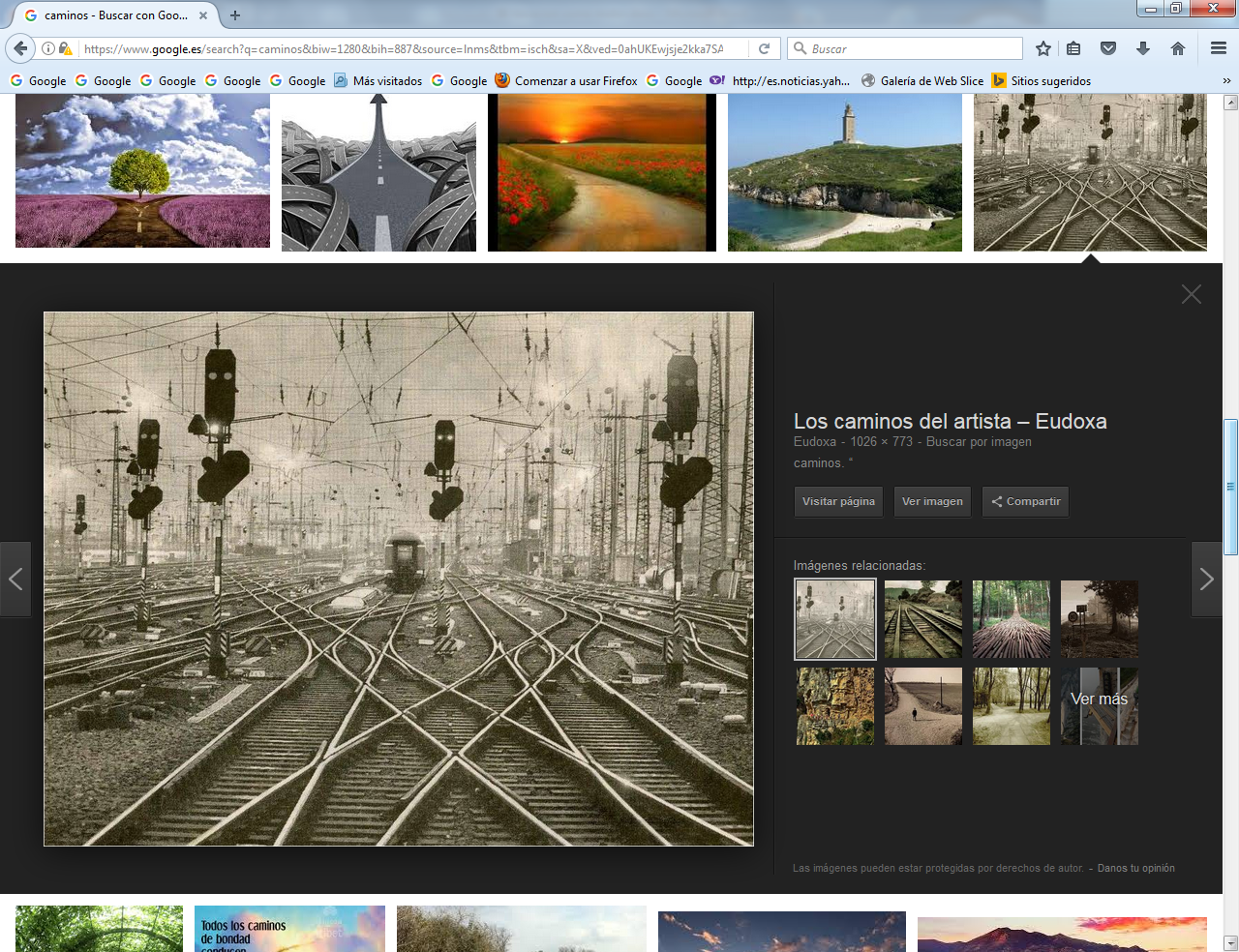     Y consignas para los educadores   Es desafiante y a veces alucinante el entrar en forma orientadora para iluminar la mente de los alumnos a los que hay preparar para la vida. Son tantos los caminos para llegar a una especialización profesional que es preciso asumir el pluralismo, la flexibilidad y la diversidad del amplio campo de las profesiones     Pero hay que enfrentarse con serenidad a sus demandas y a su significado. Si no gusta todo lo que la tecnología oferta, hay contar con nuestra voluntad, aunque podemos aprovecharlo usando nuestra inteligencia. Tenemos que sentir el futuro como una responsabilidad educativa y hacer lo posible para que nuestros hijos lo valoren con alegría.    El estado y la profesión que van a escoger, se proyectan en el porvenir con los tonos y colores que nosotros queramos y sepamos conferirles. Si teñimos el futuro de confianza, se enfrentarán a él con seguridad. Y si lo adornamos de pesimismo, lo recibirán con desconcierto.   Una cosa es indudable. Nuestros alumnos piensan más en el futuro que en el pasado, pues ellos no tienen otra cosa que esperanzas. Y nosotros corremos el riesgo de pensar más en el pasado que en el futuro, puesto que lo venidero lo tenemos inseguro y nuestra vida pasada la poseemos de manera irreversible.  ¿Cómo ayudar a los alumnos en el ámbito escolar? Al igual que en la familia, intentando conjuntar con ella la acción orientadora escolar; no hacerlo de forma separada.      1º  No hay que cerrarse en recuerdos del pasado. Es más inteligente abrirse a las realidades del porvenir. Los centros de prospectiva y los estudiosos del cambio futuro pueden ofrecer datos interesantes sobre los procesos previsibles de la sociedad, de las relaciones económicas y políticas, de los progresos técnicos y científicos y también de las perspectivas ocupacionales.    2º  Es evidente que las decisiones sobre el porvenir de los alumnos hay que tomarlas en relación a las realidades presentes y de forma adecuada. Pero algún conocimiento de las líneas por las que avanza la sociedad puede ofrecer amplitud de criterios, sensibilidad al cambio y afán de adaptación creciente. Muchos de los datos que se barajan al predecir el porvenir proceden de rigurosos estudios matemáticos y no de imaginaciones y ensoñaciones utópicas. La prospectiva es ciencia que se basa en el cálculo de probabilidades y en los procesos matemáticos de tiempos, ritmos, intensidades y resultados efectivos.    3º Estrechar relaciones con los padres. Compartir con ella la reflexión y el discernimiento.  Los padres que quieren orientar bien a sus hijos deben hacer esfuerzos de adaptación a los lenguajes que se avecinan y superar los clichés profesionales que iluminaron sus mentes en sus años juveniles, cuando ellos eligieron estado y profesión. No siempre lo van a conseguir, pero es de desear una actitud abierta, comprensiva y práctica. Y los profesores tienen que colaborar lealmente con los padres informando, apoyando, clarificando, respetando. 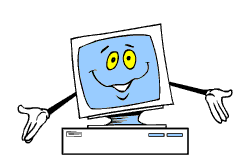 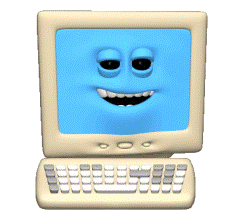 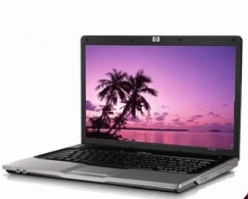 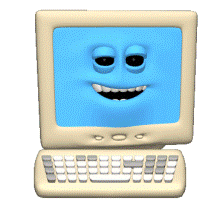 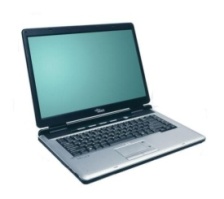      En ambos ambientes, familiar y escolar, la confluencia de estilo y objetivos, mejorará grandemente la formación de la personalidad de los niños y jóvenes.  Por eso importa mucho la colaboración muta y el intercambio frecuente de consignas y de estrategias generales para ambos ambientes beneficiará las elecciones juveniles. Atención en casa y el colegio a los valores permanentes.     El porvenir es un camino que nunca termina de hacerse. Determinados valores profesionales son estables en todos los tiempos y afectan a todas las profesiones. No pueden ser ignorados ni olvidados a la hora de una buena orientación profesional. Pueden ser:— Espíritu de sacrificio y constancia en el esfuerzo. Hay que saber trabajar.— Inteligencia práctica y afán de progreso intelectual. Superar la fantasía.— Cultivo de relaciones sociales y facilidad para la comunicación. Apertura.— Orden y capacidad de adaptación y previsión. Reflexión serena de cada sujeto..— Habilidad para determinar programas y objetivos asequibles. Discernimiento.— Sensibilidad ante las necesidades y ayudas ajenas. Observación del entorno.— Austeridad y sobriedad para no crearse necesidades artificiales.— Animosidad y optimismo que permiten superar por sí mismo las dificultades.— Responsabilidad en el trabajo personal sin necesidad de muchas ayudas.— Autonomía en las decisiones y en los esfuerzos sin llegar a la obstinación.— Iniciativa y orden para encontrar caminos nuevos. Agrado por la originalidad.— Afán de superación para aspirar a metas cada vez mayores.     Los padres y los orientadores escolares deben hacer comprender a sus hijos y alumnos que hay virtudes y fuerzas personales que son imprescindibles en todas las circunstancias en que puedan desenvolverse. Sin ellas, los proyectos se desmoronan y el progreso se detiene. Se fundamentan en la misma naturaleza humana. Son más importantes para la vida que cualquier expediente académico brillante y cualquier recurso material que se pueda conseguir.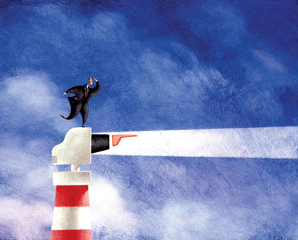 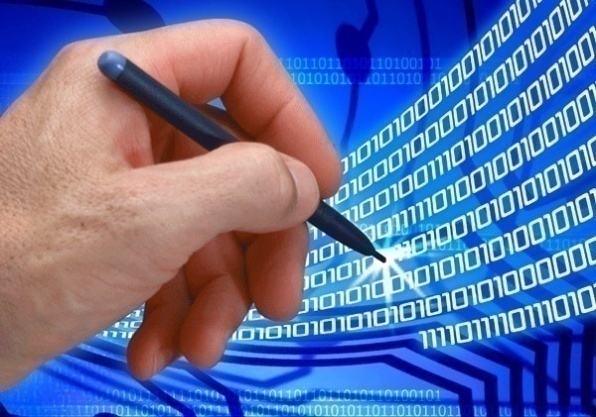     Cuando se comprende seriamente que preparar para el futuro equivale a construir en el presente fundamentos sólidos y firmes para desarrollar la inteligencia, la cultura, la personalidad, la sociabilidad, y las demás virtudes naturales que hacen al hombre fuerte, es cuando los orientadores están en disposición de ayudar a pensar en el porvenir.    Siempre acecha la tentación de despreciar lo presente y evadirse por las vías de la fantasía, soñando con triunfos, aciertos, ventajas, beneficios, regocijos y satisfacciones. Pero no deja de ser una evasión estéril que poco ayuda a construir la realidad. El secreto de una buena orientación es enseñar a los hijos a pensar en el mañana, ayudándoles a comprender el hoy y la realidad presente.Valores prospectivos como luz del presente   El descubrimiento de los cambios vertiginosos que acontecen en nuestra vida actual nos permiten también promover en la mente de nuestros hijos aquellas perspectivas de cambio que les animen a buscar una adecuada preparación personal y profesional. — Se incrementarán las nuevas tecnologías, lo cual invita a promocionar habilidades mecánicas y manipulativas sin refugiarse en  la pereza.  — Se flexibilizarán las relaciones, tanto nacionales como internacionales, y esto invitará  a desarrollar un corazón ecuménico y una mentalidad universalista.  — Se diversifican los instrumentos de comunicación social, lo cual exige saber entender y manejar los recursos audiovisuales y los automatismos de consumo.  — Se incrementará el tiempo libre, el cual hace factible la promoción de ocios, evasiones y diversiones que pueden ser muy formativas.  — Se democratizará la cultura, lo cual exige en mayor capacidad crítica y mucho aprecio a la creatividad y a la iniciativa de cada persona, empezando por la propia.  — Se apreciarán las especializaciones, por ser mayores las exigencias socia/es de todo tipo en ellas. Estudios universitarios los hace cualquiera. Ser de los mejores es cuestión de amor propio que sólo brilla en los triunfadores.  Esto aumenta las exigencias de la preparación en el trabajo y en los juicios de valor. — Se sienten ya los efectos de la explosión demográfica, aunque algunos países conozcan tristes procesos recesivos. Se incrementará la juventud. Se incrementarán los núcleos urbanos. Se incrementará el consumo de masas.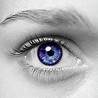 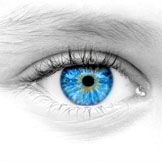      Muchos padres quedan algo desconcertados cuando reflexionan sobre estos y otros fenómenos modernos, en los cuales no tuvieron ocasión de pensar cuando ellos eran más jóvenes. Tienen que hacer esfuerzos para enseñar a sus hijos a recibirlos como signos de tiempos nuevos y por lo tanto como invitaciones a convivir, a trabajar y relacionarse en conformidad con sus exigencias. Se hallan más dispuestos los hijos a verlos como hechos positivos que los mismos padres que tienen la natural propensión a compararles con otros tiempos y otras circunstancias.    Pero preparar a los hijos para entender y apreciar sus responsabilidades laborales en la sociedad de hoy es ayudarles a entender y apreciar todos estas fenómenos con serenidad, con equilibrio, con flexibilidad.  ¿Cómo preparar hoy a sus jóvenes en la escuela y en casa?    El niño y el joven hoy viven y crecen en un hogar inquieto por el futuro, pero no va a ejercer, al menos en ambientes de países desarrollados, ninguna labor profesional rentable hasta cumplir determinada edad. Toda preparación vocacional de una persona actualmente joven tiende a prever con detenimiento el complejo itinerario que habrá de seguir y elegir. Pero esta previsión tiene que moverse en determinadas esferas de influencia, en las que los padres habrán de sentirse protagonistas y no simples consumidores de ideas ajenas.    — Los planes escolares. Las estructuras académicas están en la actualidad sufriendo cambios decisivos: van a conocer en los años venideros intensas transformaciones. No van a cambiar sólo los contenidos académicos, sino que la verdadera reforma estará en las metodologías y en los objetivos.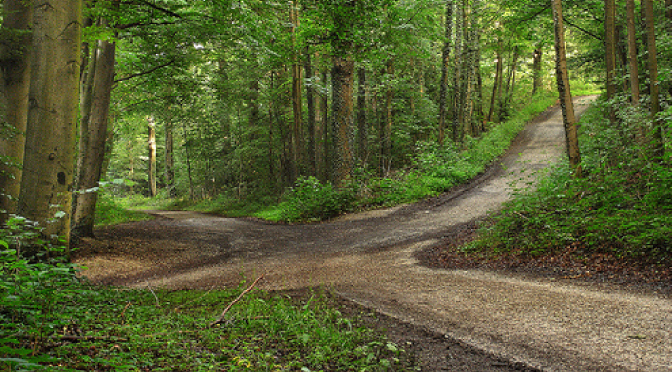      Herederos de una cultura humanista y desafiados por una civilización tecnológica, la transformación no va a ser excesivamente rápida y revolucionaria, pero se irá dando con seguridad y sin interrupción. Los padres tienen que ser conscientes de su misión. Deben ponerse en disposición de fomentar el cambio y no solamente de tolerar las adaptaciones. Ciertamente fomentar el cambio sin elegir algo mejor es insuficiente.  Sólo merece la pena si consigue mejorar los aspectos educativos y no sólo los instructivos. Pero habrán de alegrarse cada vez que se introduzcan nuevos lenguajes, el manejo de nuevos instrumentos, la preferencia por nuevas formas de control de eficacia; y, sobre todo, cuando se pretenda mejorar los objetivos de la formación personal.  Ahí es donde deben con frecuencia ayudar a pensar en el mañana. Tienen que ir encauzando a los jóvenes en sus gustos y preferencias. Y lo harán con experiencias más que con palabras. Lo que no es bueno será el terminar los estudios medios a los 18 años sin alguna preferencia clara, al menos global, que den sentido a su vida. Sus estudios posteriores no tienen que ser elegidos al azar o sin entusiasmo alguno. Lo normal es que sepan hacia qué caminos se van a orientar.    — Los recursos juveniles y los caminos nuevos irán imponiéndose sobre las formas tradicionales de fomentar las relaciones. Existe el riesgo de que los padres se sientan marginados de unos movimientos en donde los jóvenes son protagonistas y responsables y se hacen conscientes de su poder como clase en la nueva sociedad.   Se deberán estimular las asociaciones, los movimientos, las experiencias, las actividades, las relaciones y los encuentros que consiguen hacer a los jóvenes más libres, más críticos, más creativos y más responsables. Esto no será fácil si se actúa bajo prejuicios o se mantiene la persona dominada por temores o desconfianzas. Aceptadas las limitaciones de los hijos, los padres pueden otorgar la autonomía conveniente de decisión y de compromiso que impulsa la maduración personal con más eficacia que las meras normas o las exigencias de dependencia disciplinar.   Son muy valiosas aquellas estructuras pedagógicas no escolarizadas que ayudan a la persona a encontrar la propia significación social y contribuyen a crear relaciones abiertas, flexibles, cordiales y constructivas.   — Las experiencias humanas constituyen ya en el presente mejor recurso educativo que los meros programas nocionales. La prolongación de la etapa formativa en las sociedades desarrolladas y los mayores desafíos del mundo moderno van a acrecentar la importancia de las experiencias directas y personales como forma de integración social.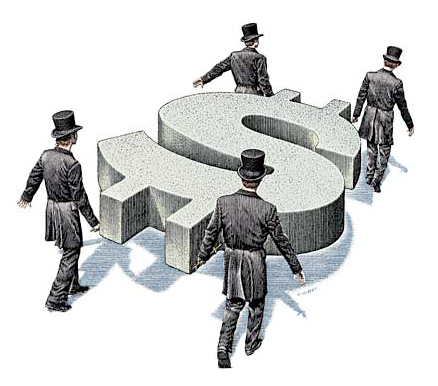     Crece el deseo pedagógico de buscar fórmulas de educación concurrente o recurrente, las cuales consisten en simultanear la formación intelectual con la aportación real a la comunidad a la que se pertenece. Esas fórmulas se irán concretando de una u otra manera, ya que hacen posible el que los jóvenes protagonicen experiencias enriquecedoras para ellos y para la comunidad.    Los recursos que se destinen a esa educación serán las mejores ayudas para asegurar el porvenir de la sociedad. Resultará excesivamente artificial el intento de retrasar las responsabilidades culturales, sociales, económicas, cuando la persona se halla estimulada in tensamente por unos medios de comunicación que difícilmente podrán someterse a censuras o barreras.   El contacto abierto con todo tipo de hombres profesionales, o al menos con algunos significativos, puede ser un buen recurso, pero debe hacerse con prudencia y descernimiento para que la simpatía o la antipatía del expositor no sea lo que impresiona, sino la naturaleza de la profesión que el ejemplifica con su figura y su exposición.    Es conveniente la variedad de ejemplos para advertir de forma intuitiva la multiplicad de caminos y pensar bien de forma comparativa lo que es mejor para uno mismo. — Las habilidades y lenguajes tecnológicos seguirán un ritmo creciente en los individuos y en las colectividades en los años venideros. Hay que valorar lo que esto supone para la mente de las personas, la cual se vuelve más versátil, más intuitiva, más comprensiva y más rápida en las decisiones.   Habrá que dar importancia en el hogar, en la escuela, en el medio ambiente, en cualquier instancia educativa, a esas disposiciones operativas que hacen a la persona capaz de encontrar rápidamente soluciones a los interrogantes, que desarrolla las habilidades tecnológicas, plásticas y manipulativas, que facilita el aprendizaje y la comprensión de abundante simbología específica.    Con una mente dispuesta a ser dueña y no esclava de los instrumentos se puede enfocar con serenidad las progresivas transformaciones generales y particulares. Por eso habrá que convencer a los reticentes de que la educación de sus hijos requiere nuevos planteamientos y urgentes adaptaciones. Si logran descubrir la importancia futura de las habilidades, se habrá dado un nuevo estilo a la educación.    En consecuencia se les preparará para asumir los cambios venideros con tranquilidad y no con resignación, con optimismo, no con pasividad, o con inquietud.    Los valores humanos seguirán latiendo en cualquier programa educativo que quiera afrontar el desafío del futuro con garantías de triunfo.   El hombre seguirá necesitando el cultivo espiritual y la promoción ética como base de su satisfacción íntima personal. El mañana debe ser enfocado con alegría, si se sabe cultivar la fortaleza. Debe ser entendido como riqueza personal si se promociona la solidaridad y la justicia. Debe y puede cultivarse como promoción, si se promociona la libertad, la paz, la belleza, la verdad, la responsabilidad, que se mantienen inmutables en medio de las transformaciones.   Los padres deben tener la conciencia tranquila cuando hacen lo posible para que sus hijos trasciendan las satisfacciones inmediatas y se hagan capaces de forjar riquezas espirituales y morales. No hay mejor preparación familiar para el futuro que cultivar los eternos valores del hombre: los de la conciencia y los de la comunidad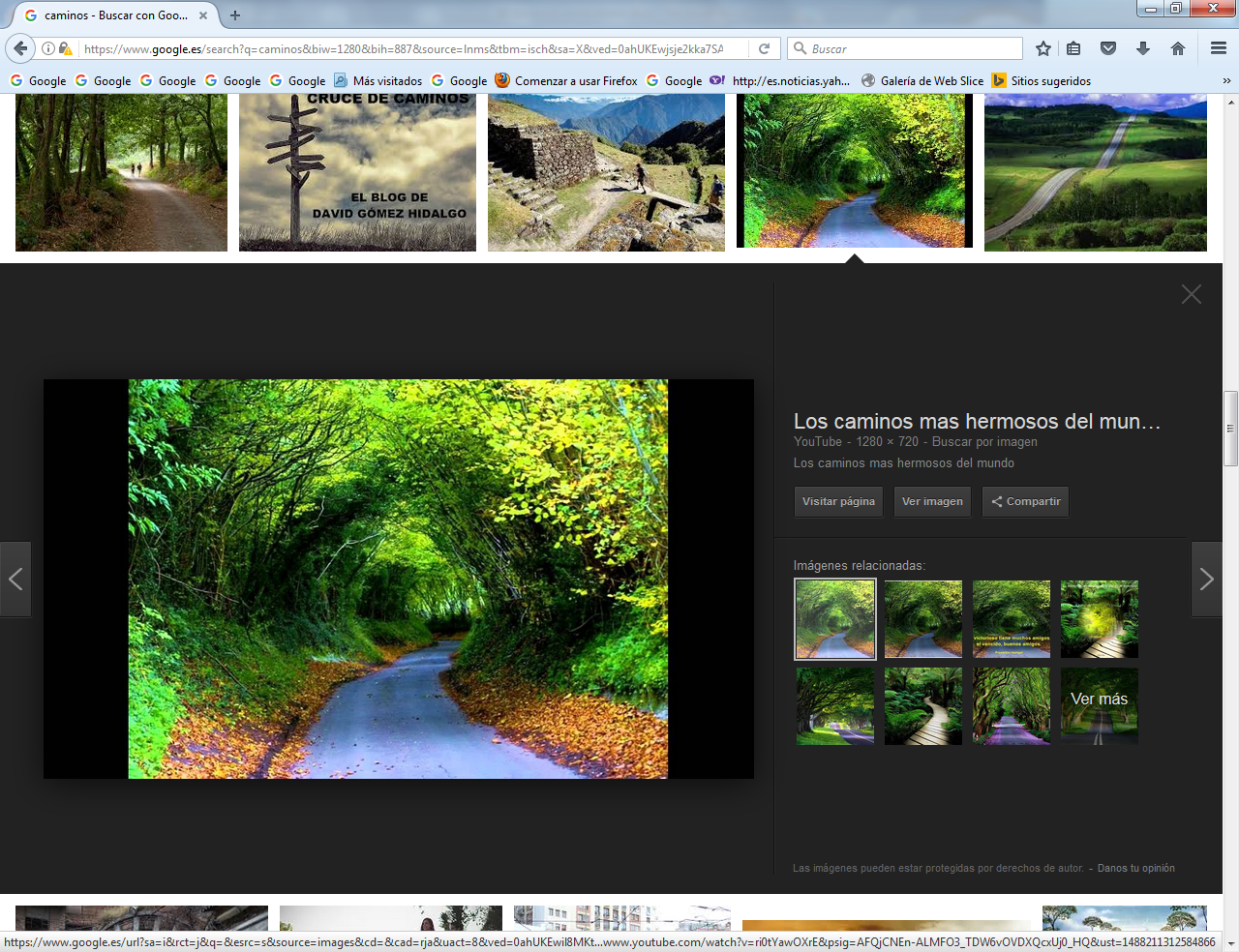 C)  Profesiografía y profesiología        Para entender mejor lo importante que en educación es la orientación vital, podemos reflexionar un poco lo que es les elegido una profesion. La profesión es la ocupación vital a la que una persona orienta su vida por una vocación singular y diferenciada. Esa vocación está constituida por las cualidades naturales que uno posee, los afectos preferentes que le inclinan a ella, la posibilidad de su realización por las circunstancias que se tienen, incluso por las oportunidades o influencias que desde el exterior se reciben en el medio familiar o social.1)  Los caminos de la vida    La profesiología es la rama o forma de la Sociología y de la Psicología que intenta detectar objetivamente las exigencias de una profesión y las cualidades de una personas que aspira a ella, con el fin de facilitar la elección y lograr, en lo posible, evitar el fracaso en una elección tan importante en la vida.     Profesiografía es la técnica de representar gráficamente (profesiograma) los rasgos, exigencias, cualidades y factores que se relaciona con cada profesión o cada ocupación laboral. La consignación gráfica del perfil de una profesión se suele denominar "profesiograma" y facilita una visión global de la profesión, sus exigencias, sus variedades, sus valores .    En la tradición cristiana es frecuente hablar de la relación entre Dios que es causa última de la existencia de cada hombres y de sus cualidades un determinado tipo de acción profesional. Pero es la naturaleza la que  suscita la preocupación o el deber de orientar la propia vida por aquella actividad profesional para la que se cuenta con cualidades y atractivos afectivos.  Esa vocación y esa profesión de cada persona no es solo algo que tiene que ver con el individuo, sino que tiene consecuencias sociales y familiares (padres, hermanos, hijos).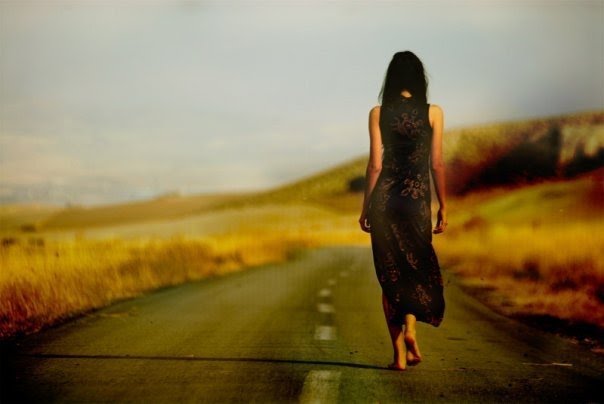      En la satisfacción profesional reside la propia felicidad. Estrictamente hablando la profesiología es una ciencia psicológica y social. Estudia la mejor profesión para una persona (orientación profesional) y la mejor persona para una profesión (selección profesional). La primera labor corresponde la Psicología pedagógica y orientacional. La segunda mira más a la psicología industrial o comercial.    El alcance de esta actividad varía mucho según el grado de relación que se establezca entre persona y profesión. Unas psicologías parten de la idea de que la estabilidad profesional es básica y la felicidad y el equilibro del hombre dependen del acierto en la elección del estado de vida y de la actividad profesional que se elija  Otras corrientes psicológicas son más flexibles y hacen de estas realidades simples incidencias dependientes de la personalidad de cada uno. Las primeras temen los cambios como distorsionantes. Las segundas miran los cambios como coyunturas pasajeras. 2a)   Categorías profesionales     Según los diversos tipos y acciones profesionales cada sujeto o cada persona que orienta a otra deben contar con los recursos y cauces para acertar en las elecciones profesionales. Si nos fijamos en los niveles sociales de las diversas profesiones se suele hablar de cinco grados o categorías     -  Altamente cualificadas. Suponen muchas preparación y suelen implicar fuertes responsabilidades: dirigentes sociales, arquitectos, gestores económicos eficaces, líderes políticos de altura, que teóricamente poseen grandes cualidades y posibilidades intelectuales fuertes.    -  Cualificadas. Reclaman una suficiente preparación y determinados procesos de experiencia y de capacidad de mando para la toma de decisiones comprometedoras: abogados, médicos, gestores medios, historiadores, catedráticos, periodistas buenos,   - Medias. Implicar una buena aunque moderada habilidad para sacar provecho de las circunstancias, junto con experiencia suficiente y en su especialidad algo elevada. Tales son los comerciantes, los administrativos, los funcionarios estables, los oficinistas.    - Oficios especializados. Implican soltura en su campo de intervención, como son los oficinistas, los electricistas, los sastres, los conductores, y cientos de gestores sociales imprescindibles para la marcha de la sociedad.   -  Peonajes. Son los niveles de los que valen para multitud de acciones de servicio, siempre dependientes de las consignas de otros, como son los trabajadores grupales de la construcción, de la agricultura o de los servicios sociales  es de otros 2b)  Areas por naturaleza    Por el tipo de acción que se realizan en las diversas profesiones también se pueden formular diversas áreas profesionales, en las cuales se reclaman cualidades específicas pero también intereses profesionales. Una de las clasificaciones más difundidas es las del psicólogo L. Thurstone, quien agrupaba en sus tests de intereses profesionales las áreas en las siguientes   1 áreas literarias, como periodismo, escritor, novelista     2 área científica, como investigador, matemático, técnico de laboratorio   3 área docente, como profesor, catedrático, promotor social   4 área asistencial como sociólogo, consejero,    5 área artística, como decorador, músico, cantante, pintor, restaurador   6 área  jurídica como abogado, procurador, gestor, consultor, juez   7 área socio defensiva como militar, policía   8 área administrativa, como funcionario, secretario,    9 área sanitaria como médico, enfermero, promotor  de salud 10 área mercantil, como comerciante, empresario, productor      Quedan fuera de las acciones específicas algunas áreas complejas y menos dependientes de la acción concreta que se desenvuelve en ellas. Tales son las acciones religiosas, las políticas, las estéticas,  las deportivas y la de ocios diversificados.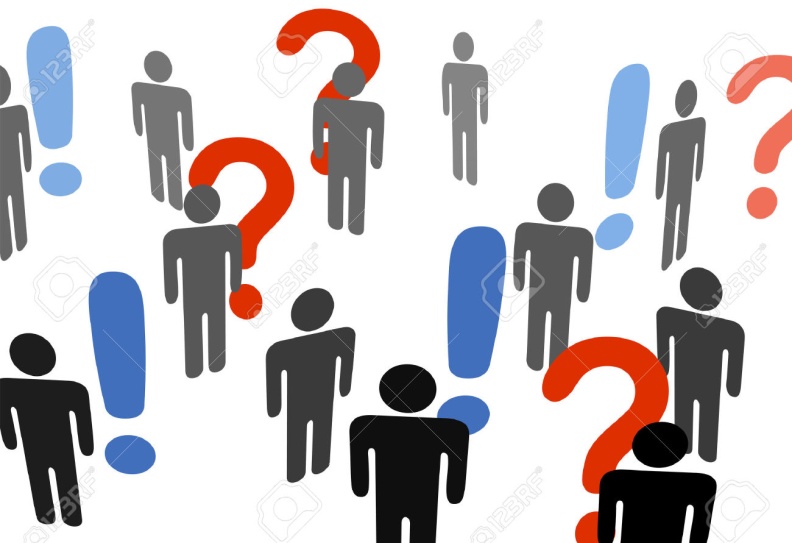 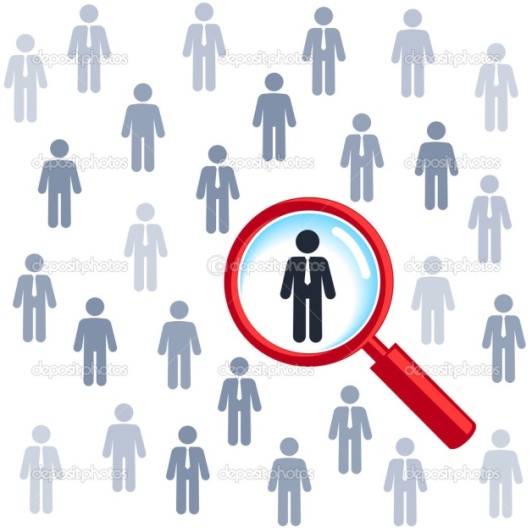     3.  Valor vital  de la profesión que se elige      Entre ejercer la profesión con vocación y hacerlo sin ella, hay considerables diferencias en cuanto a satisfacción personal, a dedicación, a eficacia, a capacidad de superar dificultades y a facilidad para establecer relaciones en el ámbito de los demás profesionales.
   En la psicología existe un terreno o especialidad que hace referencia a la "orientación profesional", la cual busca ordenar los ideales y las opciones de cada persona hacia aquel trabajo y oficio para el que se cuenta con mejores aptitudes y actitudes. 
   No debe ser confundida con la "selección profesional", que es el arte o técnica de elegir el mejor profesional para un trabajo u oficio que lo reclama. Un profesiograma es un mapa objetivo de rasgos que reflejan las cualidades de una persona, en referencia a un oficio, trabajo o profesión.
   Entre los elementos prioritarios que existen en ambos campos, diferentes pero complementarios, se debe tener en cuenta la vocación, la cual es el resultado de simpatías y anhelos, de habilidades y experiencias positivas, de influencias del exterior y de confluencias en el interior de la propia personalidad.
  En la psicología orientacional se habla de las áreas ocupacionales, más que de las profesiones concretas, L. Thurstone señala campos, como el sanitario, el docente, el científico, el militar, el mercantil, el artístico, el social y político, el jurídico, el moral y pastoral. La vocación se define por los campos y las precisiones ulteriores dependen de las oportunidades, de las necesidades, de las capacidades y de las decisiones.     4. Rasgos prospectivos de una  buena profesiología       Más que un concepto teórico, la llamada Cuarta Revolución Industrial -que según el Foro Económico Mundial (WEF, por sus siglas en inglés) consiste en que los límites entre los ámbitos físico, digital y biológico se diluyen gradualmente- , ya es casi una realidad. La velocidad a la que nos desenvolvemos hoy día es característica de esta nueva era, donde los pasos agigantados que da la innovación están teniendo un impacto directo en áreas como la educación. Muchas profesiones van a cambiar sustancialmente.     La situación es clara: apostar por la generación de profesionales capaces de cumplir con las exigencias de una nueva etapa.     Pero, ¿los centros educativos estás haciendo caso al requerimiento? Las cifras son claras y concisas, 65% de los estudiantes de primaria se desarrollarán en puestos de trabajo que todavía no existen.    No hay duda de que la tecnología y la informática son las áreas de mayor importancia en el ámbito laboral, por lo que resulta clave que las instituciones educativas adopten modelos nuevos en donde los estudiantes  obtengan los conocimientos necesarios para formarse como profesionales en distintos niveles.    Es claro que la oferta educativa en diversos países se ha ampliado, aunque queda duda si la expansión se ha hecho de la mejor manera.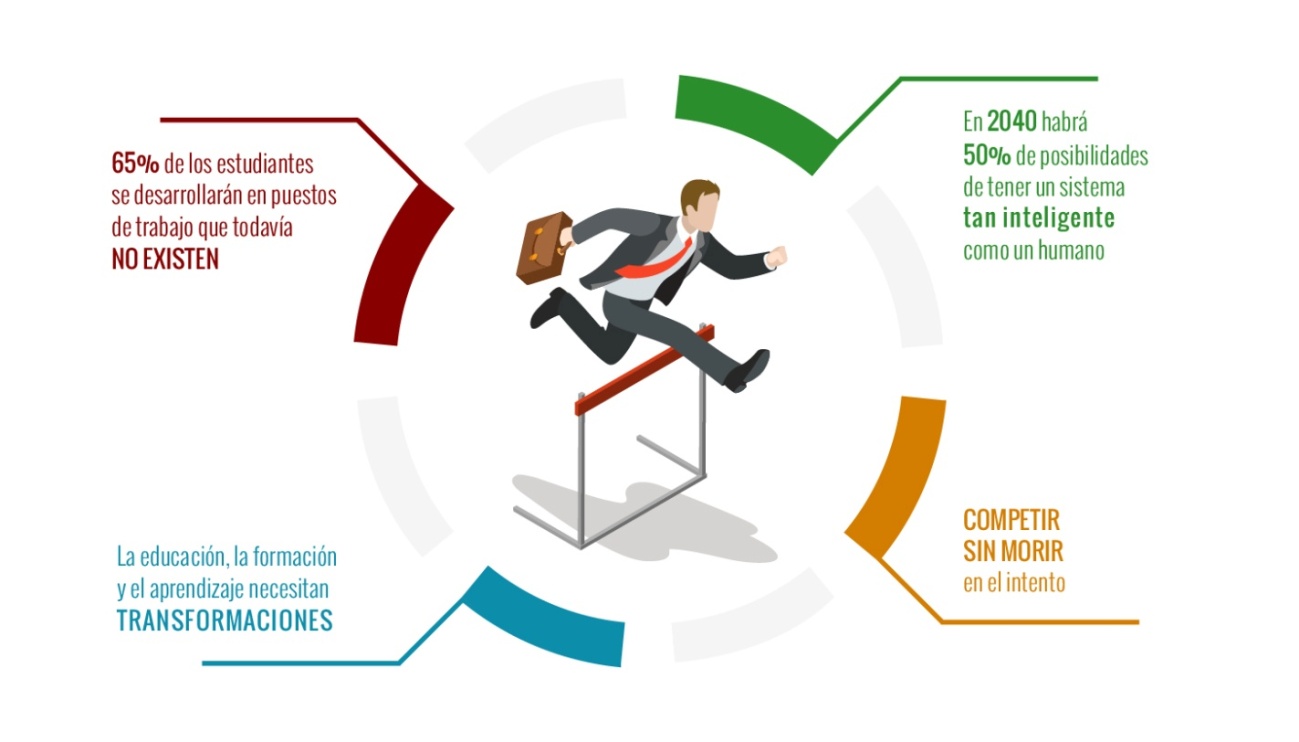    4º  Cambios imprescindibles     En el informe “The Future of Jobs” del WEF se exponía que la Cuarta Revolución Industrial traerá un cambio de modelo en las empresas y en todas las industrias, lo que resultará en grandes desarreglos en los mercados de trabajo. Pero, ¿qué significa esto? Sencillo, la educación, la formación y el aprendizaje necesitan transformaciones, las instituciones académicas tienen que estar innovando sus planes de estudio, mantenerse activas a las nuevas oportunidades que se les presentan y otorgar las habilidades necesarias que permitan al individuo competir por un puesto laboral en 2020.     Esta nueva era requerirá cada vez más ingenieros, programadores y especialistas en nuevas tecnologías. Y los que no sean especialista en esos campos tendrán que entender, como pasa en informática, a nivel de usuario lo suficiente para desenvolverse en otros campos. Y, ¿qué hay que hacer?, el cuestionamiento lo respondió Barack Obama, presidente de Estados Unidos, durante su mensaje a la nación el 30 de enero del año en 2016: “las ciencias de computación no son una capacidad opcional, son una capacidad básica en la nueva economía. Todos deben educarse en esta ciencia”. Estamos entrando a un nuevo mundo, un día las decisiones no serán tomadas por seres humanos, sino por datos o algún software especializado.     En este sentido, expertos en inteligencia artificial coinciden en que en 2040 habrá 50% de posibilidades de tener un sistema tan inteligente como un humano; así fue como se fundó el Future of Humanity Institue de Oxford, donde se estudia la sustitución del hombre por la máquina y sus efectos; y  se defiende que, a pesar de la automatización, hay actividades que la tecnología todavía no puede superar y, que sin duda, tendrán que ser realizadas por los profesionales de carne y hueso.       Sabemos que la situación no es fácil, ya que entender los avances que las nuevas máquinas (robots) traen consigo parece ser cosa de expertos. Sin embargo la práctica de manejos de automatismos se va imponiendo en todas partes.    No es sencillo ver que haya objetos, robots o no, que emulen al hombre, no sólo en aspecto físico sino sobre todo en operaciones matemáticas o menos complejas. Lo que ya es un hecho es que éstas se están introduciendo a nuestras vidas y no estamos haciendo nada para competir con ellas.     Países que hace unos años eran considerados como vanguardistas en educación, han perdido el protagonismo en los últimos seis años porque ni siquiera en el campo de la educación más o menos progresista se puede pensar que se ha dicho la última palabra  o alcanzado el mejor nivel posible sin tener que ahondar más.    Los cambios educativos no deben asociarse sólo al cambio de asignaturas. Abandonar las materias tradicionales y caminar hacia una educación más operativa que activa, y sobre todo más que pasiva, es el objetivo de varios países europeos. Se están promoviendo proyectos como: nuevos entornos de aprendizaje y materiales digitales para escuelas integrales, la reforma de la educación secundaria profesional superior, acelerar la transición a la vida del trabajo, facilitar el acceso al arte y la cultura, unir entidades educativas al sector empresarial. Todo ello puede ser bueno. Pero ¿es suficiente?    No hay duda de que existen países que se quedan petrificados ante la nueva era, pero otros son más dinámicos y luchan por la mejor. Y saben que cambiar por cambiar no es progresar. Lo que casi todo tienen claro que el preparar a los nuevos hombres para el trabajo social al que se inclinen es una de las bases prioritarias del a buena educación.5º.  El futuro de las profesiones clásicas     En lo que a la formación para una buena y deseada profesión ben se puede decir que es inquietud compartida por todos los países, pero que no es fácil el dar la última palabra, por mucho que se investigue y se compartan opiniones y se busque recursos para ello.    La digitalización ya ha transformado nuestra manera de trabajar, pero lo hará con más intensidad en el futuro. "La integración de nuevas tecnologías (robótica, inteligencia artificial, etc.) en el ámbito de la empresa transformará de forma radical e incierta nuestro modo de trabajar", (explicaba Jorge Guelbenzu, director general de Infoempleo en España). Pero lo importante es buscar los mejores caminos para que los cambios lleguen a los que deben preparar a los hombres para la vida.    Hay algunos postulados que pueden servir en profesiología para prestar servicios sociales  magníficos. ¿Cuáles serán? Algunas previsiones  nos pueden ayudar a pensar y acaso a cambiar o al menos a elegir con inteligencia los caminos que se van a seguir:     Importa conocer el futuro de las profesiones que están en vigor  las posibilidades de sobrevivir en la época digital que nace. Algunas de las actuales profesiones desaparecerán pero se crearán otras para hacer frente a los nuevos desafíos. Podemos a modo de ejemplo y tomando los datos de una web de internet los siguientes datos sobre las profesiones con fecha de caducidad   Determinados modelos  de ellas son diez siguientes:     1. Empleado de alquiler de video y elementos visuales. Ya todo está en la red y cada cual se sirve con Netflix, Cuevana, etc. Cada día es más popular el video por streaming.
   2. Ensamblador tecnológico para ensamblar microprocesadores en teléfonos y computadores. Se cree que para 2018 el tamaño de los microchips será tan pequeño que el hombre ya no podrá hacerlo y será reemplazado por brazos robóticos, como ya sucedió con otras líneas de ensamblaje.
    3. Agentes de viajes. Ya la mayoría haráe sus itinerarios, reserva y paga por Internet.
   4.  Reveladores de fotografías. La técnica fotográfica camina por nuevos derroteros.
    5. Cajero de banco o de supermercado. Cada día serán más sistematizados estos procesos y el dinero virtual sustituirá el de celulosa o papel.
   6. Cartero. Habrá cartas y documentos escritos, por supuesto, pero los envíos se incrementarán de forma automática... Amazón, E.bay y otros modos de compra crecerán.   7. Empleados de call center. Serán sustituidos por plataformas electrónicas que, además, ya tienen reconocimiento de voz. 
    8. Oficinistas, secretarias y archivistas, desplazados por teléfonos inteligentes y todos los beneficios de la nube o de los artilugios que todo lo hacen, hasta la limpieza del suelo en las viviendas.
    9. Community Manager. Aunque ha sido un título muy codiciado en los últimos tiempos en el mundo corporativo, se proyecta que el manejo de redes sociales será más bien una habilidad que un empleo. 
    10. Taxista. ¿Taxistas? Sí, en Estados Unidos se calcula que 232.000 taxistas perderán su trabajo en los próximos años, luego del anuncio de los avances de Google en el campo de los automóviles que se conducen solos de sistemas de uso de coche de oportunidad o fue de regulaciones y de precios por taxímetro.     Y también es previsible el nacimiento de nuevas exigencias laborales relacionadas con las trasformaciones tecnológicas que se avecinan y cambiaran ¿Cambiará la tecnología nuestra forma de buscar empleo? Algunas previsiones son muy realistas.   1º  Las empresas buscarán profesionales que sean capaces de manejar varias tecnologías a la vez, de poner en marcha modelos colaborativos y de liderar diferentes equipos de trabajo. Además, las organizaciones demandarán trabajadores capaces de evaluar rápidamente las emociones de quienes les rodean. También se valorará la capacidad de aportar soluciones más allá de lo que marcan las reglas. Y se necesitarán profesionales capaces de traducir grandes cantidades de datos abstractos y de comprenderlos.     2º  La jornada laboral tal y como la conocemos cambiará. Se incrementará la flexibilidad y la movilidad. El puesto de trabajo ya no será fijo y no estará en la sede central de una empresa o compañía sino donde el trabajador se encuentre. Los profesionales no se conformarán sólo con un buen salario, buscarán empresas que les permitan desarrollar su profesión, con opciones de formación, que sean flexibles que y les aporten nuevos retos.    3º Se incrementará la selección de los operarios. De hecho hay ya muchas entidades productoras que buscan sus operarios o sus directores mediante técnicas selectivas. En general solicitar una referencia escrita que se suele denominar cirriculum viate (lo recorrido en la vida laboral) se remplazará por exploraciones y ofertas y no por solicitudes selecciones profesionales.  Acaso se mantenga, no un escrito en papel, sino un texto remitido por correo electrónico. Unas veces con formato libre a juicio del oferente.   Y otras veces en modelos proporcionados por el que busca operario  se cubrirán los puestos laborales con garantías de alta rentabilidad.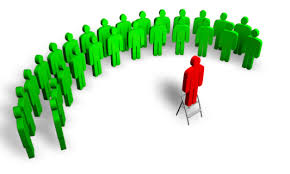 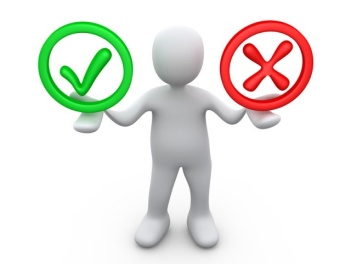       4º   Los profesionales de las Tecnologías de la Información se extenderán prodigiosamente y se precisará expertos en ellas. Serán los más buscados. Para convertirse en uno de ellos, hay que prepararse. Ese sector profesional ha sido uno de los que ha experimentado un mayor crecimiento en los últimos años en la mayoría de los países desarrollados y seguirá aumentando en los próximos decenios.       5º  Su aportación a la economía de los países ha sido grande y la demanda de profesiones vinculadas con ese campo ha sido uno de los que más ha crecido en países en desarrollo y en los desarrollados. Los empleos en este sector crecerán un 40% en países de Europa y Norteamérica en los próximos años. Y la demanda de este tipo de perfiles experimentará un incremento del 9,3% hasta 2020 en todo el mundo.        En general estos serán algunos de los perfiles más buscados en Europa, América del Norte y países desarrollados de Asia: 1. IT Project Manager: es el encargado de gestionar un proyecto IT en su totalidad. Entre sus tareas está la estimación de objetivos y plazos, la toma de decisiones, la gestión de los recursos y la resolución de los conflictos que pudieran surgir 2. Mobile device developer: entre sus funciones está el diseño, desarrollo y/o mantenimiento de programas y aplicaciones para móviles. En España, el uso de 'apps' supera a la navegación móvil y supone ya el 89% del tiempo dedicado a los 'smartphone'. De ahí que ésta sea una de las profesiones que va a gozar de mayor salud en los próximos años.  3. Expertos en ciberseguridad serán profesionales como los 'malware analyst' y se encargarán de identificar y examinar las diferentes formas de 'software' malicioso (virus, bots, gusanos, troyanos, etc) con el objetivo de entender cuál es el origen y cómo se comportan los ataques informáticos y evitar más amenazas.  4. Big Data Architect: este profesional dirige el diseño y la implementación de soluciones para la gestión de grandes volúmenes de datos, en función de las necesidades de cada empresa.   5. UX Designer: es el encargado de desarrollar productos, servicios y procesos pensando siempre en lo que puede experimentar el usuario antes, durante y después de interactuar con ellos. Su objetivo es lograr una navegación intuitiva y un diseño eficiente para que el usuario tenga una buena experiencia con la marca. 6)  Alerta profesional al mundo virtual   El mundo virtual y el real se aproximan en un futuro laboral que está más cerca de lo que muchos podrían pensar. Los profesionales de hoy están al borde de la obsolescencia si ya no se han reinventado.     Los que quieran asegurarse un empleo para 2030 tendrán que ir preparándose para ser arqueólogos digitales o wiki writer, dos de las treinta posiciones que, a partir de las predicciones de un grupo de expertos, ha identificado Sodexo en su informe sobre Tendencias laborales 2014.    El mundo imaginario que hace 30 años presentaba Spielberg en su “Regreso al futuro”, no tiene que ver con patinetes ni vehículos voladores, sino como una manera diferente de acometer una realidad virtual, cubrir unas necesidades y crear nuevas profesiones a partir de la fusión de otras más tradicionales.    Este cambio de actores supone otra manera de acometer las relaciones entre profesionales, jefes y empleados. Las empresas también tendrán que adaptarse a esta nueva realidad en la que ya no son protagonistas absolutos: los trabajadores interpretan el papel principal, ellos son los que deciden, porque dentro de poco más de tres lustros los puestos serán mucho más que un empleo, se convertirán en el detonante que revolucionará nuestro modo de vida.     Algunas clasificaciones diversas han hecho de la profesiología una ciencia del discernimiento. Esta es una de ellas, expresada en el  informe de Sodexo , que aglutina las treinta profesiones en tres grupos: fusión de carreras, resolución de problemas y todo lo relacionado con el equipamiento.  Este informe diferencias las profesiones así;   1. Profesiones mixtas. Fusión de carreras o careras resultantes de una fusión de las tradicionales. Un ejemplo de las profesiones que  mezclan trabajo en la salud humana y cuidado del medio ambiente, es la enfermería de salud ambiental  que promueve experto en el tratamiento de los pacientes expuestos a toxinas y son capaces de discernir causas de desajustes orgánicos y efecto  clínicos. Los nombres de la profesión, sanitarios ecológicos, los agrosanitarios o los gentes de salud ecológica, puede ser interesantes modelos de esos expertos o servidores   2.  Profesiones de exploración. El segundo apartado lo integran aquellas actividades que tienen que ver con la resolución de problemas como salida profesional. Las redes sociales como Facebook y Twitter nos mantienen conectados, pero esta relación es muy vulnerable. Es en este escenario en el que entran en juego todo tipo de posiciones relacionadas con la gestión de la huella digital.  Algunas empresas estarían dispuestas a pagar un buen sueldo a aquellos que, en un momento de necesidad, puedan desenterrar lo que alguien, ya sea un empleado, un candidato o un proveedor, trató de ocultar. Por ejemplo, un email enviado de manera compulsiva tratando de ridiculizar a los compañeros de trabajo o a una empresa.   3. Profesiones de creación.  Las ocupaciones más futuristas, algunas impensables en el presente, se encuentran en el tercer grupo. Desde el responsable de las relaciones entre avatares hasta el arquitecto de sistemas globales. Los expertos coinciden en que ser futurista debería ser la segunda profesión de todos, pero para otro es su primera ocupación.      1º…  Ejemplo de primer grupo: Mezcla de profesiones o trabajos   * Operador de vehículo autónomo (Autonomous vehicle operator). Se necesitarán chóferes para el desplazamiento de profesionales. Una versión sofisticada del chófer tradicional con conocimiento de recorridos alternativos que faciliten la movilidad de un punto a otro.* Agricultor chef (Chef farmer). Los cocineros y los agricultores trabajarán juntos en el desarrollo de las semillas, el crecimiento de determinados productos basados en la demanda del cliente y cultivados para la creatividad del chef.* Planificador de identidad digital (Digital identity planner). Creador de identidad digital, mantenimiento y seguimiento.* Enfermera de salud medioambiental (Enviromental Health Nurse). Profesional que aúna el conocimiento de medioambiente y sus efectos en la salud de las personas.* Tecnólogo financiero (Financial Technologist). Técnico de las finanzas online.* Investigador (Grassroots Research). Investigador de pasados oscuros; nadie está libre de culpa en el mundo futuro.* Oficina de consejería (Office concierge). Se impone la creación de oficinas bases a las que los empleados acuden de manera intermitente. Se necesitarán gerentes que organicen el espacio en función de las necesidades del profesional.* Organizador de la comunidad online (Online community organizer). Es el encargado de gestionar la comunidad online en las empresas.* Coordinador de la atención personal (Personal care coordinator). Servirá de puente entre el individuo y todas las organizaciones de la salud y los servicios.* Gestor de capitales (Seed capitalist). Experto en gestión de capitales relacionados con incubadoras, spin off, inversión en start up, y su seguimiento.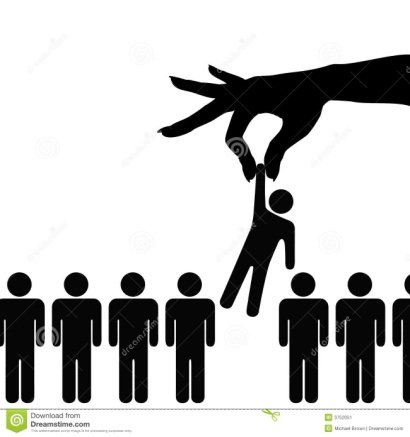    2º.  Ejemplos del segundo grupo . De resolución de problemas * Responsable de experiencia (Chief experience officer). Reporta al consejero delegado y es el encargado de supervisar una gran variedad de funciones, desde el márketing a las ventas, pasando por recursos humanos. El CExO será el responsable de todas las experiencias, tanto de los empleados como de los clientes, y de medir su impacto en los resultados. Las empresas se han dado cuenta de que los grupos de interés se asocian con compañías por lo que se siente, por un conjunto de experiencias.* Arqueólogo digital (Digital archaelogist). Experto en limpiar la identidad digital de personas o sociedades que en algún momento no han actuado correctamente.* Guía digital (Future guide). Formador en nuevas tecnologías a personas que, aunque muy expertas en sus especialidades, corren el riesgo de no actualizar sus conocimientos en este área y, por tanto, están expuestas a quedar excluidas del mercado laboral.* Gerente Global Sourcing (Global sourcing manager). Estos profesionales tienen el futuro más que asegurado en un mundo global que demanda expertos en pasar de un sistema de gestión nacional a otro multinacional. Este gerente mundial de abastecimiento será un experto en logística que entiende la gestión de relaciones con los proveedores, el coste de energía y las compensaciones.      También debe tener un conocimiento profundo de las costumbres internacionales, requisitos y otros factores legales, así como las consideraciones del coste total y los plazos de entrega. El dónde, cuándo y cómo se consigue el material, debe fusionarse con los aspectos culturales de cada ubicación para producir. Éste es uno de los perfiles profesionales más complejos, ya que requiere experiencia y conocimientos globales muy profundos. * Curador (Healer). Sanadores enmarcados en las terapias alternativas.  * Gerente de Marca Personal (Personal brand manager). Las personas tendrán tantos trabajos a lo largo de su vida que la marca personal será tan importante como lo es en la actualidad la de un producto. Los gerentes de marca personal actuarán como agentes de talento, entrenadores y exploradores que ayudarán a los profesionales a planificar sus carreras, buscar oportunidades prometedoras y evaluar sus éxitos y fracasos. También harán las veces de entrenadores personales y directores de carrera para sus clientes.   * Agregador de talento (Talent aggregator). Se prevé una reducción de las organizaciones hasta su núcleo esencial, de manera que se demandarán estos agregadores de talento que manejan bases de datos de miles de profesionales independientes y que en un periodo de tiempo muy corto, pueden hacer el montaje de un equipo para acometer un proyecto concreto.   * Técnico residente (Residence technican). Será el responsable de todos los sistemas de la organización, desde la reparación de un electrodoméstico, la captación de energía alternativa, control de estadística de salud de los residentes, calefacción, aire acondicionado y ventilación, entre otros. Este profesional trabajará para mantener la salud y el bienestar de los empleados.    * Escritor wiki (Wiki writer). Escritor versátil capacitado para manejar información de diversos campos, estilos y en distintos soportes.   * Consultor (Transhumanist Consultant). Entre consultor, psicólogo y coach formado a partir del pensamiento humanista. 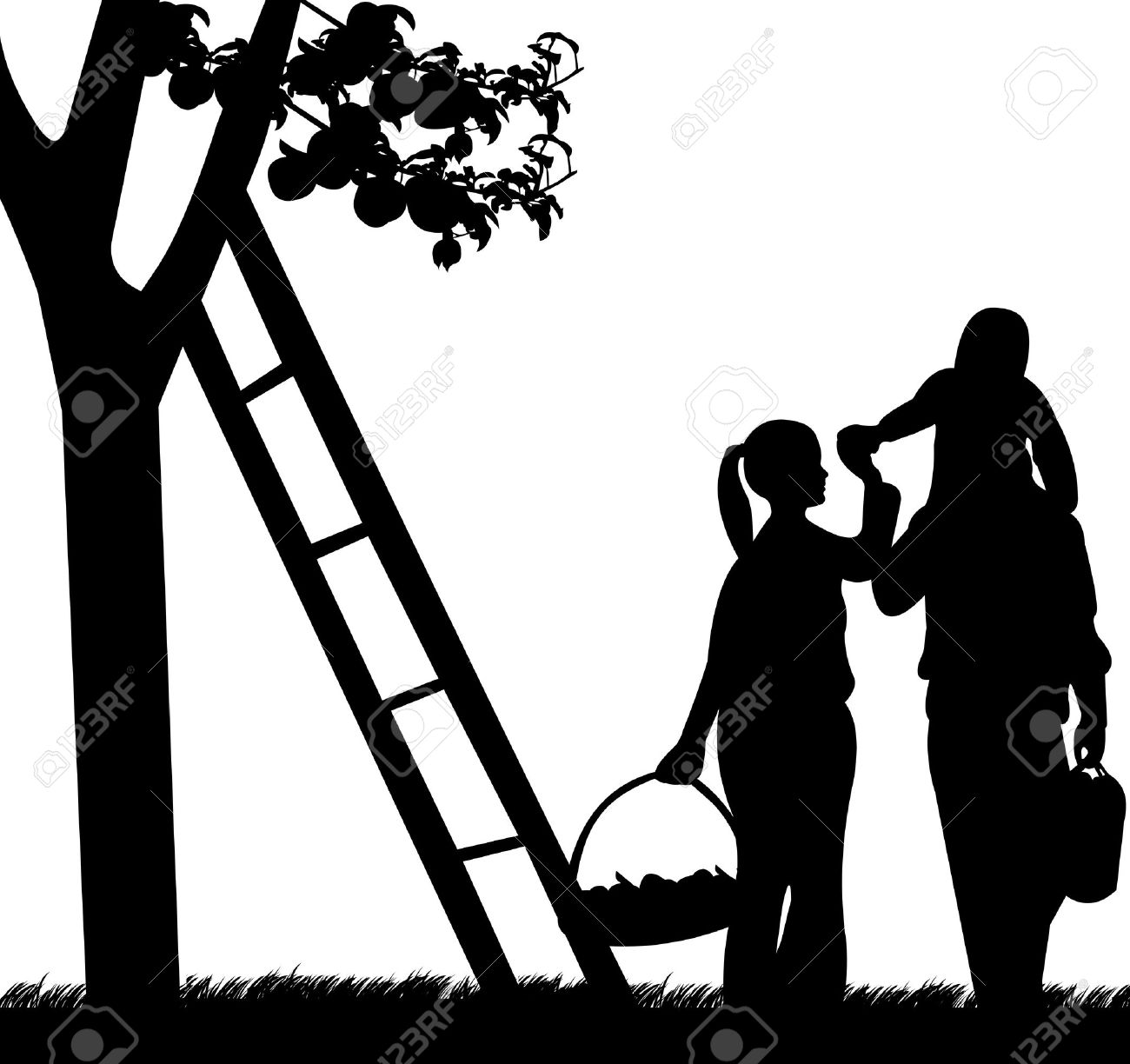     3º.  Ejemplos del tercer tipo. Nuevos profesionales * Arquitecto de realidad virtual (Augmented reality architect). Profesional experto en montar redes relacionadas con la realidad virtual.   * Responsable de relaciones virtuales (Avatar relationship manager). En un momento en el que las relaciones virtuales superan a las reales, el uso de avatares online se ha generalizado. Las organizaciones ya están demandando profesionales que se ocupen de gestionar estos actores en Red. Es la nueva gestión de personas que, sin duda, revolucionará el ámbito de recursos humanos en muchas compañías.    * Almacenador de energía (Energy harvester). Es el responsable de canalizar la energía generada por el sistema de personas y tecnología. Desde hace décadas se acomete la recolección de energía como una de las vías para abordar el cambio climático y el calentamiento global. * Ingeniero de sistemas globales (Global system architect). Los sistemas nacionales están haciendo la transición hacia los sistemas globales. En este entorno, los arquitectos desempeñarán un papel crucial. A medida que la economía se vuelve más global, las organizaciones tendrán muchas más opciones para obtener recursos, físicos o no.* Orientador profesional de medio ambiente (Green career coach). Es el encargado de identificar y corregir los impactos ambientales en las personas. Su objetivo es hacer los espacios humanos más amigables con el entorno.* Intendente de la organización (Organizational quartermaster). Así como el gerente de abastecimiento global es el responsable de resolver la cadena de suministro logística para la distribución física y de productos informativos, el intendente de la organización facilitará el personal (y contratistas) y todos los recursos necesarios para realizar su trabajo* Psicólogo de plantas (Plant psychologist). Este perfil entronca con la proliferación del empleo verde, impulsado por la reducción real del impacto ambiental provocado por el hombre y los profesionales que tienen que ver con un lavado verde de la imagen de las compañías. Y, también en relación con el medioambiente, hay que tener en cuenta los desafíos que plantea el cambio climático; el incremento y cambio de la demanda de alimentos; o la escasez de agua y la degradación del suelo. * Consejero laboral (Post-normal Jobs Counselor). Experto en el asesoramiento profesional. Es una evolución de los mentores y tutores que ya existen en las organizaciones, pero con conocimiento y experiencia en el ámbito real y en el virtual.* Diseñador e ingeniero de carreteras (Smart Road Designer/Enginer). Es un experto en la mejora de infraestructuras a partir del uso de las nuevas tecnologías.* Terabyter, lifelogger. Experto en mantener la vida virtual de un profesional o de la empresas. Tiene que ver con la trazabilidad digital de las personas y empresas. Es un notario digital.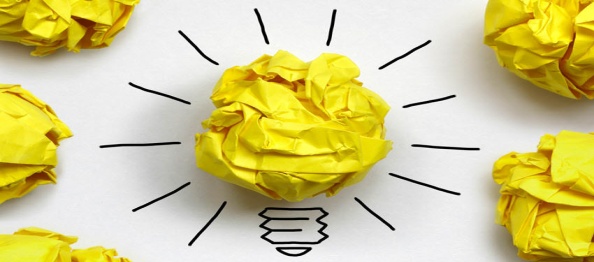   7. Pruebas que se usan, sin garantía absoluta     Algunos cuestionarios se han hechos buenos instrumentos de ayuda y objetivación de los procesos electivos. Se puede recordar algunos que se usaron o se usan todavía. Pero es bueno recordar que responden a una psicología analítica basada de las capacidades mentales y sociales tal como hoy entendemos la psicología y el trabajo profesional. Pero no se han enfrentado todavía con los demandas del futuro, si que las profesiones que antes se han citado de los tres modelos o estilos dichos.   Podemos darnos una idea citando testas o cuestionarios profesionales como los siguientes y recordando que los tests son pruebas de una fiabilidad lijitada como todos los instrumentos que intentan medios o valorar un rasgo psicologico    - Test CIPSA , de F. Seara (1983), que permite al usuario valorar, desde un punto de vista personal, social y económico, más de 160 profesiones de todos los campos. La información aportada por estas pruebas estandarizadas sirven a título de orientación o aproximación a la realidad del sujeto y sin mirar resultados como datos definitivos.   - Test IPP (Intereses y preferencias profesionales)  (De la Cruz, 1993): Recoge más de 200 profesiones, actividades y tareas sobre las que el usuario expresa su opinión: me gusta, no me gusta, la desconozco, me resulta indiferente. El resultado permite clasificar sus intereses vocacionales por áreas de trabajo: administrativa, creativa, manual, técnica, etc.  - Cuestionario de Motivación laboral para personas con enfermedad mental, crónica (Colis, Coy, Galilea, López, Pascual, 1996): Instrumento que mide el grado de motivación para trabajar. Nos permite diferenciar distintos factores motivacionales: satisfacción laboral, integración al entorno laboral, aceptación social, desempeño social, asertividad laboral, etc.    Otros, como son los tests de Kuder, los Thurstone o los de cualquier centro de orientación,  junto con pruebas o tests de inteligencia, de voluntad, de fantasía y creatividad,  de lógica, de sociabilidad o de carácter y personalidad, pueden dar , en dialogo con los hijos, pistas  de lo más conveniente o factible.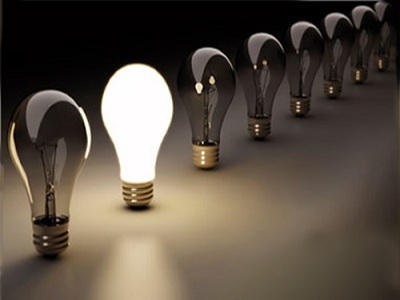 Consecuencias para los padres y educadores     Respeto vocacional para los hijos y alumnos. Es su futuro, aunque afecta por interés, afinidad y apoyo a toda la familia. Hay que brindarles toda la orientación posible, pero hay que dejarles decidir o insinuarles lo que es mejor o peor, lo posible y los conveniente.   Son desaconsejables las manipulaciones y mucho más las coacciones,. El viejo lema de que los hijos eligen, pero alguno de ellos tiene que seguir el oficio, el negocio o el prestigio del padre o de la madre, ya no vale para los tiempos actuales y menos para los venideros.  Por supuesto que el trato de los chicos y de las chicas debe ser por igual en lo referente a la profesión, al menos en las culturas occidentales. Cualquier discriminación hiere la justicia y con frecuencia la paz.     La mejor forma de ayudarles no son las reflexiones sino las experiencias. Las reflexiones implican clima de elevada confianza y deben regirse por el bien de la persona y no por otros intereses más limitados    Influye más el contacto con un profesional excelente, comunicativo, vocacionado y abierto al dialogo que todas las lecturas o las recomendaciones que se puedan hacer.     Y por supuesto que con recomendación o sin ella hay limitaciones que no se deben olvidar. Una persona que no tiene cualidades adecuadas, al menos en lo básico, no debe lanzarse a una aventura que se profetiza que terminara como fracaso. Por eso hay que conocer con objetividad y con seguridad al tiempo que conocimiento de los que reciben el consejo. Por eso se deben estudiar capacidades internas y externas de una persona para aconsejar lo que se debe hacer o lo que será un desacierto el pretender hacer.    Lo importante en la profesión no son los intereses materiales: dinero, comodidad o poder. , Son más valiosos la satisfacción de vida y la posibilidad o garantía de acertar y poder ejercer luego la profesión elegida. La ilusión de conseguir lo mejor y después ejercer el trabajo con alegría y con provecho para vivir de sus frutos es lo conveniente.  Por eso hay que decir a los hijos y a los alumnos que la elección de la profesión no solo les afecta a los que eligen, sino a los que van a convivir en el elector: con sus hijos y conyuge y con sus padres y hermanos.    Además hay que decirles con claridad que una buena elección no se improvisa, sino que se va preparando poco a poco y hay que saber pensar, leer, conversar y decidir con suficiente grado de seguridad.   La diversidad y variedad actual de profesiones en países desarrollados es grande. Y se incrementará con seguridad en los tiempos venideros. Hay que informarse más de las áreas profesionales, las antes indicadas, más que de los pormenores de una profesión concreta en particular.    En la vida es posible que haya que cambiar acaso más de una vez. Y lo importante es tener una buena base de datos, de experiencias y de ideas, más que un título en papel o unas calificaciones escolares brillantes.. Es una dificultad que hay que asumir sin perder la serenidad y la seguridad   Los valores espirituales, morales y sociales son el mejor ideal que se debe buscar en una elección profesional, ya que en la vida lo que interesa es la felicidad y la salud y no el poder adquisitivo. Orientar la elección profesional, de modo que no se centre la atención en la rentabilidad de un trabajo sino en su valor para las persona, supone grandeza de mirar en el orientador, sean los padres o sean los profesores     La elevación de miras es necesaria para llegar a la felicidad, de modo que uno disfrute en el trabajo y no esté agobiado, resentido o amargado por tener que atender o hacer lo que produce rechazo afectivo.Cap 8. La moda  científica de los mitos y figuras de especialistasTécnicas, diagnósticos y analíticas pedagógicas se usa con frecuenciaDe poco valen si los educadores padres y maestros no actúan con ilusión   En la educación familiar para la orientación profesional hay que moverse serenidad y con claridad. Es uno de los deberes de los padres en primer lugar y del  entorno familiar en diverso grado.    Es  conveniente cumplir con el deber orientador sin coacciones, imposiciones y previsiones interesadas que no responda a las cualidades del hijo.    Lo mismo se debe decir en otro nivel a la acción orientadora de la debe responsabilizarse como complementador el centro escolar; o también de los otros ámbitos que puedan ayudar a tomar el camino más conveniente en la vida de cada alumno o joven.        Por la misma naturaleza de la realidad familiar, los padres y los hermanos mayores están siempre, o deben estarlo, muy interesados en las elecciones estudiantiles, y en su caso profesionales, de un chico o de una chica que llegan a la edad para ello.    Pero una cosa es la sonrisa y la acogida de apoyo y otra cosa son la realidad de acciones concretas: de palabra, ofreciendo material informativo, facilitando experiencias, asumiendo consejos de apoyo o de desengaño..    Si ello se hace bien, la ayuda , aunque parezca imperceptible, es lo mejor que a un  joven le puede suceder, sobre todo si se halla en forma desconcertada o dubitativa, y sobre todo en estos materias , que no se aclaran con una sola reflexión, sino con procesos de clarificación progresiva y nunca con la seguridad absoluta de acertar    Elegir tal  o cual trabajo por el dinero, por el poder, por la vanidad de figurar socialmente o por la fama es limitar a un pragmatismo empobrecer.  Elegir medicina para luchar con la enfermedad y evitar el sufrimiento, aspirar a militar para luchar por la paz,  elegir derecho para defender la justicia y la honradez es una cosa excelente, una fuerza superior, un ideal, notablemente diferente y encomiable.Es conveniente además vivir con serenidad para hacer con paz y con prudencia determinadas elecciones que en la vida se presentan, no sólo las de la profesión que se desea o los tipos de estudios concretos que preparan para ella. Hay que intentar descubrir en cada elección los valores, los compromisos, las ventajas. No bastan los intereses, los gustos y las satisfacciones.    En este contexto educativo positivo de renovación y de planteamientos nuevos, hay que encarnar el pensamiento sobre el futuro profesional de cada escolar. El viejo eslogan de pensar en el mañana, de prepararse para el porvenir, que tantas veces se repetía a los escolares de hace 30 ó 40 años, se debe cambiar de dirección, pues los tiempos  que hoy vivimos hace pensar en el presente más que en el porvenir.     El alumno inteligente puede responder al lema del mañana con el cambio del presente. Pero también suele desconfiar que dentro de diez o quince años las cosas sigan iguales que hoy, primero en lo relativo a lo profesional; y segundo en los contenidos de las ciencias que en la actualidad debe dominar.